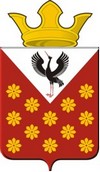 Раздел 1. Решения Думы Краснополянского сельского поселения Российская ФедерацияСвердловская областьБайкаловский районДума Краснополянского сельского поселения 43 - заседание   4 - го созываРЕШЕНИЕ31 августа 2021 года  № 220О внесении изменений в Устав Краснополянского сельского поселения           Рассмотрев Предложение Прокуратуры Байкаловского района  в порядке статьи 9 Федерального закона  «О Прокуратуре РФ»,  Дума Краснополянского сельского поселения  РЕШИЛА: Внести следующие изменения   в Устав Краснополянского сельского поселения:Изложить  абзац 2  пункта 4 статьи 43  в следующей редакции: «4. Глава муниципального образования обязан опубликовать (обнародовать) зарегистрированные устав муниципального образования, муниципальный правовой акт о внесении изменений и дополнений в устав муниципального образования в течение семи дней со дня поступления из территориального органа уполномоченного федерального органа исполнительной власти в сфере регистрации уставов муниципальных образований уведомления о включении сведений об уставе муниципального образования, муниципальном правовом акте о внесении изменений в устав муниципального образования в государственный реестр уставов муниципальных образований Свердловской области, предусмотренного частью 6 статьи 4 Федерального закона от 21 июля 2005 года № 97-ФЗ «О государственной регистрации уставов муниципальных образований.».2. Настоящее решение направить на государственную регистрацию в Главное управление Министерства юстиции Российской Федерации по Свердловской области.3. Решение подлежит официальному опубликованию (обнародованию) в газете «Информационный вестник Краснополянского сельского поселения» и размещению на сайте Краснополянского сельского поселения после государственной регистрации.           4. Настоящее Решение вступает в силу со дня его официального опубликования.Председатель Думы Краснополянского  сельского поселения                                                                                                              Е.П.Шутова«31»  августа  2021 г.                                          Глава  Краснополянского   сельского поселения                                                                                                                                     А.Н.Кошелев                                        «31»  августа  2021 г.                                    ________________________________________________________________________________________________________________________________________Свердловская область                                                                                                                                    Байкаловский район      Постановлениеглавы муниципального образованияКраснополянское сельское поселение    от  28  сентября 2021 года  № 121Об отмене особого противопожарного режима на территории  Краснополянского сельского поселения	В связи со стабилизацией пожарной обстановки в администрации Краснополянского сельского поселения, в соответствии с Федеральным законом от 21.12.1994 года № 69 – ФЗ «О пожарной безопасности», Федеральным законом от 06.10.2003 года № 131 – ФЗ «Об общих принципах организации местного самоуправления в Российской Федерации», руководствуясь Уставом Краснополянского сельского поселения,   ПОСТАНОВЛЯЮ: 1. Отменить особый противопожарный режим, введённый на территории администрации Краснополянского сельского поселения.2. Признать утратившим силу Постановление главы муниципального образования Краснополянское сельское поселение от 29.04.2021 года № 59 « О введении особого противопожарного режима на территории муниципального образования Краснополянское сельское поселение».3. Опубликовать настоящее Постановление в Информационном вестнике Краснополянского сельского поселения и разместить на сайте администрации в сети «Интернет» www.krasnopolyanskoe.ru.4. Контроль за исполнением настоящего постановления оставляю за собой.Глава Краснополянского сельского поселения                                                                                                                                                              А.Н. Кошелев__________________________________________________________________________________________________________________________Свердловская область                                                                                                                                    Байкаловский район      Постановлениеглавы муниципального образованияКраснополянское сельское поселение    от  29  сентября 2021 года  № 124Об основных направлениях бюджетной и налоговой политики Краснополянского сельского поселения Байкаловского муниципального района Свердловской области на 2022 год и плановый период 2023 и 2024 годовВ соответствии со статьей 172 Бюджетного кодекса Российской Федерации, статьей 18 Положения о бюджетном процессе в Краснополянском сельском поселении, утвержденного решением Думы Краснополянского сельского поселения от 27.12.2013 года № 24 (с изменениями, внесенными решениями от 25.12.2014 № 81, 28.12.2015 № 138, 29.06.2016 № 179, 29.07. 2016 № 183, 26.09.2017 № 5, 27.112017 № 19, 25.09.2019 № 111), постановляю:1.Утвердить Основные направления бюджетной и налоговой политики Краснополянского сельского поселения Байкаловского муниципального  района Свердловской области на 2022 год и плановый период 2023 и 2024 годов (прилагается). 2. Рекомендовать органам местного самоуправления Краснополянского сельского поселения руководствоваться основными направлениями бюджетной и налоговой политики при формировании бюджета Краснополянского сельского поселения на 2022 год и плановый период 2023 и 2024 годов.3.Опубликовать настоящее Постановление в Информационном вестнике Краснополянского сельского поселения и разместить на сайте муниципального образования в сети «Интернет» www.krasnopolyanskoe.ru4. Контроль исполнения настоящего Постановления оставляю за собой.Глава Краснополянского сельского поселения                                                                                                                                                            А.Н.Кошелев                                                                                                                                                                                                                                                            УтвержденоПостановлением Главы Краснополянского сельского поселенияот 29 сентября 2021 года №124Основные направления бюджетной и налоговой политики   Краснополянского сельского поселения Байкаловского муниципального района Свердловской области на 2022 год и плановый период 2023 и 2024 годовОсновные направления бюджетной и налоговой политики Краснополянского сельского поселения Байкаловского муниципального района Свердловской области на 2022 год и на плановый период 2023 и 2024 годов (далее – основные направления бюджетной и налоговой политики Краснополянского сельского поселения) разработаны в соответствии со статьями 172, 184.2 Бюджетного кодекса Российской Федерации, статьями 25, 28 Положения о бюджетном процессе в Краснополянском сельском поселении, утверждённого решением Думы Краснополянского сельского поселения от 27.12.2013 года № 24 (с изменениями, внесенными решениями от 25.12.2014 № 81, 28.12.2015 № 138, 29.06.2016 № 179, 29.07. 2016 № 183, 26.09.2017 № 5, 27.112017 № 19, 25.09.2019 № 111).Целью настоящих основных направлений является определение приоритетов бюджетной и налоговой политики в среднесрочной перспективе и подходов, используемых при составлении проекта бюджета Краснополянского сельского поселения на 2022 год и плановый период 2023 и 2024 годов, а также обеспечение прозрачности и открытости бюджетного планирования.При подготовке основных направлений бюджетной и налоговой политики Краснополянского сельского поселения были учтены положения:- Прогноза долгосрочного социально-экономического развития Российской Федерации на период до 2030 года;-Указа Президента Российской Федерации от 7 мая 2018 года N 204 "О национальных целях и стратегических задачах развития Российской Федерации на период до 2024 года" (в ред. Указов Президента РФ от 19.07.2018 N 444, от 21.07.2020 N 474);- Указа Президента Российской Федерации от 21 июля 2020 года № 474 «О национальных целях развития Российской Федерации на период до 2030 года»;-Послания Президента Российской Федерации Федеральному Собранию Российской Федерации от 21.04.2021 года;- Стратегии социально-экономического развития Свердловской области на 2016 - 2030 годы, утвержденной Законом Свердловской области от 21 декабря 2015 года № 151-ОЗ «О Стратегии социально-экономического развития Свердловской области на 2016 - 2030 годы» (с изменениями от 22.03.2018 № 26-ОЗ, 12.12.2019 № 122-ОЗ);- Стратегии социально-экономического развития муниципального образования Байкаловский муниципальный район на 2018 – 2035 годы, утвержденной Решением Думы МО Байкаловский муниципальный район от 26.12.2018 № 167 «Об утверждении Стратегии социально-экономического развития Байкаловского муниципального района до 2035 года» (с изменениями от 29.05.2019 № 191);- Муниципальной программы «Управление финансами Байкаловского муниципального района» на 2014-2024 годы, утвержденной Постановлением Администрации от 17.12.2013 № 913 (в редакции от 15.08.2018 № 347, с изменениями от 12.12.2018 № 572, 22.02.2019 № 58, 17.06.2019 № 266, 31.10.2019 № 413, 19.03.2020 №73, 05.11.2020 №357, 30.12.2020 №464, 30.12.2020 №465, 27.08.2021 №261);- Основных направлений бюджетной и налоговой политики муниципального образования Краснополянское сельское поселение на 2021 год и плановый период 2022 и 2023 годов, утвержденных Постановлением Главы Краснополянского сельского поселения от 28.08.2020 № 107.Разработка данного документа осуществлялась с учетом итогов реализации бюджетной и налоговой политики в период 2020 года и 1-го полугодия 2021 года.Итоги реализации бюджетной и налоговой политики в 2020 году и первом полугодии 2021 годаБюджетная и налоговая политика на территории Краснополянского сельского поселения была направлена на обеспечение устойчивости и сбалансированности местного бюджета – укрепление его доходной базы, формирование оптимальной структуры расходов бюджета, ориентированной на содействие социальному и экономическому развитию территории, предотвращение социальной напряженности и улучшение качества жизни граждан, реализацию полномочий органов местного самоуправления, реализацию инвестиционных проектов.Итоги реализации налоговой политикиНалоговая политика на территории Краснополянского сельского поселения направлена на обеспечение условий для полного и стабильного поступления в бюджет сельского поселения закрепленных налогов и сборов.Доходная часть бюджета Краснополянского сельского поселения в 2020 году исполнена в сумме 77 262,5 тыс. руб., что больше, чем в предыдущем году на 7 425,7 тыс. руб. Налоговая нагрузка на бюджет сократилась на 556,7 тыс. рублей, финансовая поддержка на безвозмездной основе из вышестоящих бюджетов возросла на 7 982,4 тыс. руб. Налоговые и неналоговые доходы поступили в сумме 18 474,9 тыс. руб. или 101,0 % к уточненному плану, из них налоговые платежи составили 17 143,8 тыс. руб., неналоговые 1 331,1 тыс. руб. Доходная часть бюджета Краснополянского сельского поселения за I полугодие 2021 года исполнена в сумме 32 283,1 тыс. руб., что на 4 207,7 тыс. руб. меньше, чем в аналогичном периоде предыдущего года. Налоговые и неналоговые доходы увеличились на 1 946,0 тыс. руб., финансовая поддержка на безвозмездной основе сократилась на 6 114,0 тыс. руб.  В составе доходов налоговые и неналоговые поступления занимают 30,1%, поступления из других бюджетов – 69,9 %.Итоги реализации бюджетной политикиОсновными результатами реализации бюджетной политики в период 2020 года и 1-го полугодия 2021 года стали:сохранение сбалансированности и бюджетной устойчивости через механизм разработки долгосрочного бюджетного прогноза, позволяющего поддерживать бюджетные параметры на запланированном уровне;повышение эффективности расходов через процедуру планирования и исполнения местного бюджета на основе муниципальной программы, оценка эффективности реализации которой проводится ежегодно в соответствии с Постановлением Главы  Краснополянского сельского поселения от 19.06.2014 № 130 «Об утверждении Порядка формирования и реализации муниципальных программ муниципального образования Краснополянское сельское поселение»;формирование муниципального задания на оказание муниципальных услуг (выполнение работ)бюджетному учреждению культуры; использование конкурентных способов размещения заказов на оказание услуг, осуществление закупок для обеспечения муниципальных нужд, осуществление бюджетных инвестиций;обеспечение открытости и доступности бюджетных данных через формирование и размещение в средствах массовой информации и в сети Интернет.В целях обеспечения сбалансированности местного бюджета на постоянной основе проводилась работа по реализации плана мероприятий по оздоровлению муниципальных финансов МО Краснополянское сельское поселение на 2019 - 2021 годы, утвержденного Распоряжением Главы Краснополянского сельского поселения от 09.07.2019 № 80. Среди основных мероприятий в этом направлении необходимо отметить:- проведение мониторинга эффективности реализации муниципальной программы, осуществление контроля над ее реализацией;- проведение оценки потребности в муниципальных учреждениях с учетом необходимого (желаемого) уровня обеспеченности муниципальными услугами (работами);- совершенствование порядка предоставления субсидий юридическим лицам, в том числе некоммерческим организациям (за исключением субсидий муниципальным учреждениям), с установлением в качестве обязательного условия для получения субсидии отсутствия задолженности по налогам, сборам, страховым взносам, пеням, штрафам, процентам, подлежащим уплате в соответствии с законодательством Российской Федерации о налогах и сборах в бюджеты всех уровней.В 2020 году при уточненных бюджетных назначениях 85 729,0 тыс. руб. исполнение расходной части бюджета составило 83 395,7 тыс. руб., или 97,3 процента, что на 8,4 процента выше аналогичного показателя 2019 года. В структуре расходов бюджета по-прежнему преобладают расходы на жилищно-коммунальное хозяйство и национальную экономику – 46 282,2 тыс.руб. или 55,5 процента общего объема расходов бюджета. Удельный вес указанных расходов против аналогичных в 2019 году увеличился на 15,2 процента.На мероприятия социально-культурной сферы (на культуру, социальную политику и физическую культуру) было направлено22 896,0 тыс. руб. Доля этих расходов в общем объеме составила 27,5 процента, что на 11,8 процента  ниже показателя прошлого года. Сократился удельный вес расходов на решение общегосударственных вопросов на 2,7 процента по отношению к показателю 2019 года и составил 16,1 процента в общем объеме расходов. На указанные цели израсходовано 13 465,6 тыс. руб.Менее 1 процента занимали расходы на национальную оборону, обеспечение национальной безопасности, средства массовой информации.Экономическая структура расходов бюджета представлена в следующем виде.Наибольший объем бюджетных ассигнований – 31 301,8 тыс. руб., или 37,5 процента общего объема расходов составили закупки товаров, работ, услуг в целях капитального ремонта муниципального имущества. На предоставление субсидий бюджетному учреждению израсходовано 22 537,8 тыс. руб., или 27 процентов бюджета поселения.Закупка прочих товаров, работ, услуг произведена в сумме 14 786,2 тыс. руб., что составило 17,7 процента общего объема расходов.На оплату труда работников и страховые взносы направлено 9 372,1 тыс. руб., или 11,2 процента от общего объема расходов.Бюджетные инвестиции в объекты капитального строительства муниципальной собственности в сумме 1 809,5 тыс. руб. составили 2,2 процента от общего объема расходов.Бюджету муниципального района в виде межбюджетных трансфертов передано 1 244,8 тыс. руб., что составляет 1,5 процента общего объема расходов.На предоставление субсидий (грантов в форме субсидий) на финансовое обеспечение затрат в связи с производством (реализацией) товаров, выполнением работ, оказанием услуг израсходовано 1 064,2 тыс. руб., или 1,3 процента бюджета поселения.На закупку товаров, работ, услуг в сфере информационно-коммуникационных технологий направлено 705,8 тыс. руб. Доля данных расходов составила 0,8 процента. Пенсии выплачены организациями сектора государственного управления в размере 403,9 тыс. руб., удельный вес которых равен 0,5 процента.Удельный вес остальных расходов составил 0,3 процента, или 169,6 тыс. руб.Бюджет 2020 года утвержден и исполнен в программном формате. Удельный вес программных расходов в общем объеме расходов бюджета составил 95,1 процента.На финансирование муниципальной программы «Социально-экономическое развитие Краснополянского сельского поселения» на 2015-2024 годы с объемом уточненных бюджетных назначений 81 635,9 тыс. руб. было направлено 79 310,6 тыс. руб., что составило 97,1 процента. В 1-ом полугодии 2021 года бюджет исполнен на 36,3 процента, что выше аналогичного показателя прошлого года на 5,6 процента. При годовых назначениях 73 073,8 тыс.руб. кассовые расходы составили 26 519,6 тыс. руб. Объем расходов в 1 полугодии 2021 года в абсолютном исчислении против аналогичного периода прошлого года вырос на 180,1 тыс. руб., или на 0,6 процента. Структура произведенных расходов бюджета сохранила социальную направленность 11 340,4 тыс. руб., или 42,8 процента общего объема кассовых расходов бюджета направлено на финансирование отраслей социально-культурной сферы, в том числе на культуру 38,3 процента, физическую культуру и спорт 3,7 процента, социальную политику 0,8 процента. Удельный вес указанных выше расходов в сравнении с 2020 годом уменьшился на 16,9 процента. На мероприятия в области национальной экономики и жилищно-коммунального хозяйства было направлено 8 929,6 тыс. руб. или 33,7 процента от общего объема расходов бюджета, что выше показателя прошлого года на 0,9 процента.Общегосударственные расходы увеличились против предыдущего года на 2,4 процента, их доля составила 22,8 процента в общем объеме расходов бюджета. На указанные цели израсходовано 6 050,4 тыс. руб.До 1 процента занимают такие расходы, как национальная оборона, национальная безопасность и правоохранительная деятельность. Экономическая структура расходов бюджета представлена в следующем виде.Наибольший объем бюджетных ассигнований – 11 137,7 тыс. руб., или 42 процента общего объема расходов направлено на субсидии бюджетному учреждению.Закупка прочих товаров, работ, услуг произведена в сумме 7 071,4 тыс. руб., что составило 26,7 процента общего объема расходов.На оплату труда работников и страховые взносы направлено 4 156,0 тыс. руб., или 15,7 процента от общего объема расходов.Закупка энергетических ресурсов произведена в сумме 1 799,4 тыс. руб., что составило 6,8 процента общего объема расходов.Бюджету муниципального района в виде межбюджетных трансфертов передано 647,3 тыс. руб., что составляет 2,4 процента общего объема расходов.Бюджетные инвестиции в объекты капитального строительства государственной (муниципальной собственности) направлено 447,6 тыс. руб., или 1,7 процента от общего объема расходов.На закупку товаров, работ, услуг в сфере информационно-коммуникационных технологий направлено 425,1 тыс. руб. Доля данных расходов составила 1,6 процента.Уплата налога на имущество организаций и земельного налога произведена в сумме 315,5 тыс. руб., или 1,2 процента от общего объема расходов.Пенсии выплачены организациями сектора государственного управления в размере 207,6 тыс. руб., удельный вес которых равен 0,8 процента.Закупка товаров, работ, услуг в целях капитального ремонта государственного (муниципального) имущества произведена в сумме 199,0 тыс. руб., что составило 0,7 процента общего объема расходов.Уплата иных платежей произведена в сумме 62,2 тыс. руб., или 0,2 процента от общего объема расходов.Иные расходы профинансированы на сумму 50,8 тыс. руб., что составило 0,2 процента от общего объема расходов.   Бюджет 2021 года сформирован в программном формате.На финансирование муниципальной программы «Социально-экономическое развитие Краснополянского сельского поселения» на 2015-2024 годы с объемом уточненных бюджетных назначений 70 191,5 тыс. руб. было направлено 25 224,1 тыс. руб., что составило 35,9 процента. Планирование бюджетных ассигнований основывалось на принципе безусловного обеспечения финансовыми ресурсами действующих расходных обязательств муниципального образования. Принятие новых расходных обязательств осуществляется только при наличии их финансового подкрепления.В рамках мероприятий, направленных на качественные изменения бюджетного процесса в муниципальном образовании, проводится ежегодный мониторинг качества управления финансами главными распорядителями бюджетных средств.Средняя рейтинговая оценка по итогам 2020 года составила 67 баллов, наивысший балл присвоен Думе Краснополянского сельского поселения (70баллов), на последнем месте Администрация Краснополянского сельского поселения (64 балла).Наряду с положительными результатами по-прежнему сохраняется ряд недостатков, ограничений и нерешенных задач:несовершенство механизма формирования муниципальной программы как основного инструмента для достижения целей социально-экономической политики и основы для бюджетного планирования. Зачастую наблюдается несоответствие мероприятий и показателей муниципальной программы с приоритетами, изложенными в стратегических документах социально-экономического развития;оценка эффективности муниципальной программы носит формальный характер и результаты оценки по-прежнему не являются основополагающим при формировании проекта бюджета. Программа рассчитана в основном на увеличение бюджетного финансирования без увязки контрольных индикаторов, характеризующих степень их исполнения, источники этого финансирования не обозначены;отсутствие единого подхода к подготовке предложений по распределению дополнительных бюджетных ассигнований, несоблюдение порядка рассмотрения предложений по распределению дополнительных бюджетных ассигнований, в том числе критериев их отбора в целях принятия решений о принимаемых расходных обязательствах;при бюджетном планировании приоритет отдается включению в расходы отдельных депутатских поручений и сумм разногласий между органами местного самоуправления, а не достижению целей, отбору индикаторов и инструментов бюджетной политики;несмотря на то, что при формировании местного бюджета расходы на содержание органов местного самоуправления включены в муниципальную программу, достижение значений показателей муниципальной программы не увязано с объёмами бюджетных ассигнований на расходы, обеспечивающие реализацию этой программы;сохраняются условия и стимулы для неоправданного увеличения отдельных бюджетных расходов при низкой мотивации органов местного самоуправления к формированию приоритетов и оптимизации бюджетных расходов;среднесрочное планирование социально-экономического развития и бюджетное планирование остаются недостаточно скоординированными;задачи социально-экономической политики муниципального образования и итоги их реализации по-прежнему рассматриваются отдельно от вопросов бюджетной политики;             формальное применение практики использования новых форм оказания и финансового обеспечения муниципальных услуг, медленно решается задача повышения качества предоставления муниципальных услуг. Все еще имеет место практика расчета объема финансового обеспечения оказания муниципальных услуг не на основе экономически обоснованных затрат, необходимых для оказания таких услуг в соответствии с требованиями нормативных правовых актов, а исходя из объема бюджетных ассигнований, предусмотренных в бюджете на соответствующий финансовый год на указанные цели.Деятельность по выполнению муниципального задания в большей части направлена на выполнение количественных показателей при стандартных показателях качества. В связи с этим дополнительные усилия учреждения при прочих равных условиях направляются на развитие платной деятельности, а не на повышение ее качества при выполнении государственного задания.Недостаточное внимание уделяется решению таких основных вопросов, как:обоснованность определения объемов потребности в оказании (выполнении) муниципальных услуг (работ) в натуральном выражении, нормативных финансовых затрат на оказание муниципальных услуг;обоснованность установленных показателей объема и качества оказания муниципальных услуг;полнота и объективность контроля над исполнением муниципального задания, в первую очередь за соблюдением показателей качества оказания муниципальных услуг;отсутствие независимой экспертной оценки реализации муниципальной программы. Основные направления бюджетной и налоговой политикиКраснополянского сельского поселения на 2022 год и плановый период 2023 и 2024 годовБюджетная и налоговая политика будет выстраиваться с учётом действующего федерального и регионального законодательства.              На фоне нестабильной экономической ситуации бюджетная и налоговая политика на предстоящий период должна в полной мере учитывать прогнозируемые риски развития экономики, предусматривать меры по минимизации их неблагоприятного влияния. Основные направления бюджетной и налоговой политики Краснополянского сельского поселения сохраняют преемственность в отношении приоритетов, определенных на текущий финансовый год и плановый период, и скорректированы с учетом возможных изменений экономической ситуации и необходимости реализации первоочередных задач.Приоритетной остается задача обеспечения условий для динамичного социально – экономического развития территории, эффективного использования финансовых ресурсов с целью повышения качества жизни граждан и формирование благоприятных условий жизнедеятельности при безусловном соблюдении бюджетной и финансовой дисциплины.Цели и задачи налоговой политикиОсновной целью налоговой политики муниципального образования будет являться получение максимально возможного объема доходов за счет повышения собираемости платежей и легализации доходов, обеспечивающего бюджетную устойчивость в среднесрочной и долгосрочной перспективе. Основной задачей налоговой политики будет являться создание благоприятных условий для осуществления предпринимательской и инвестиционной деятельности как основных источников наполняемости бюджета налоговыми и неналоговыми доходами. Реализация инвестиционных проектов на территории сельского поселения должна привлечь дополнительные налоговые поступления в бюджет, а также обеспечить создание новых рабочих мест в перспективе.В рамках достижения данных направлений планируется: продолжить работу межведомственной комиссии по укреплению финансовой самостоятельности бюджета МО по вопросам погашения имеющейся задолженности перед бюджетом;ежегодно формировать Перечень налоговых расходов муниципального образования в разрезе муниципальных программ и их структурных элементов, а также направлений деятельности, не относящихся к муниципальным программам;осуществлять оценку налоговых расходов сельского поселения;принимать решения о целесообразности сохранения действующих налоговых льгот с учетом их востребованности и эффективности;активизировать деятельность по привлечению к постановке на налоговый учет обособленных подразделений организаций, осуществляющих деятельность на территории муниципального образования;продолжить взаимодействие с налоговыми органами с целью обеспечения своевременного поступления платежей в бюджет, увеличения налогооблагаемой базы, стабилизации финансового состояния организаций, выявления и пресечения схем минимизации налогов;осуществлять мониторинг расчетов с бюджетом по крупным и средним предприятиям и организациям МО в целях предотвращения необоснованного сокращения платежей в бюджет и роста задолженности по налогам;повысить эффективность управления и распоряжения муниципальным имуществом;ежегодно осуществлять инвентаризацию имущества, имеющегося в муниципальной собственности, с целью выявления неиспользуемого (бесхозяйного) имущества и определения направлений его последующего использования, в том числе приватизации; осуществлять контроль за использованием муниципального имущества сельского поселения, сданного в аренду, а также переданного в оперативное управление или хозяйственное ведение муниципальным учреждениям сельского поселения;проводить анализ показателей эффективности использования и управления муниципальным имуществом сельского поселения за отчетный период для принятия эффективных решений по управлению и использованию муниципального имущества;повысить качество претензионной, исковой и адресной работы с арендаторами, имеющими задолженность по арендным платежам за пользование имуществом и земельными участками, находящимися в муниципальной собственности, с целью осуществления мер, направленных на безусловное взыскание задолженности в бюджет;продолжить разъяснительную работу с физическими лицами о необходимости регистрации объектов недвижимости в органах, осуществляющих регистрацию прав на недвижимое имущество и сделок с ним;выявлять законченные строительством объекты недвижимости и понуждать на постановку таких объектов на учет в органах, осуществляющих регистрацию прав на недвижимое имущество и сделок с ним;активизировать работу по вовлечению в хозяйственный оборот неиспользуемых объектов недвижимости и земельных участков;увеличить количество рейдов «мобильных групп» с целью выявления земельных участков, используемых гражданами и юридическими лицами без оформления в установленном порядке и не по назначению разрешенного вида использования земельного участка;усилить работу по вовлечению неучтенных объектов недвижимости и земельных участков, а также провести инвентаризацию и сверку земельных участков, принимать меры по обеспечению процедуры регистрации прав собственников на земельные участки и объекты недвижимости;продолжить реализацию комплекса мер, направленных на повышение эффективности администрирования доходов местного бюджета и способствующих сохранению устойчивых темпов роста поступлений неналоговых доходов в бюджет Краснополянского сельского поселения.Успешная реализация комплекса указанных мероприятий будет являться необходимым условием для повышения эффективности системы управления муниципальными финансами и минимизации рисков несбалансированности бюджета сельского поселения в долгосрочном периоде.Кроме того, в соответствии с государственной политикой, направленной на укрепление доходной базы местных бюджетов, в 2022-2024 годах планируется учесть отдельные изменения налогового законодательства. Цели и задачи бюджетной политикиЭффективная и ответственная бюджетная политика является важнейшей предпосылкой для улучшения качества жизни граждан. Основной целью бюджетной политики Краснополянского сельского поселения является эффективное управление средствами местного бюджета при достижении приоритетных целей социально-экономического развития Краснополянского сельского поселения.Бюджетная политика Краснополянского сельского поселения будет направлена на безусловное исполнение ранее принятых расходных обязательств, принятие новых бюджетных обязательств возможно только при условии их финансового обеспечения.  Основными направлениями бюджетной политики в среднесрочной перспективе являются:1) выбор и расстановка приоритетов расходов бюджета на ключевых социально-экономических направлениях развития  Краснополянского сельского поселения, в том числе создание условий для обеспечения исполнения Президентских Указов«О национальных целях и стратегических задачах развития Российской Федерации». При формировании проекта бюджета на очередной финансовый год и плановый период в первоочередном порядке необходимо предусматривать бюджетные ассигнования на реализацию национальных и региональных проектов, Стратегии социально-экономического развития Байкаловского муниципального района в части решения вопросов Краснополянского сельского поселения и муниципальных программ.2) реализация мер по повышению эффективности и результативности бюджетных расходов, в том числе путем выполнения мероприятий, направленных оптимизацию расходов, соблюдение условий использования целевых средств, полученных из других бюджетов бюджетной системы Российской Федерации;3) реализация эффективной бюджетной политики, направленной на долгосрочную устойчивость и сбалансированность местных бюджетов;4) повышение эффективности оказания муниципальных услуг; 5) обеспечение открытости бюджетного процесса и вовлечение в него граждан, проживающих на территории Краснополянского сельского поселения.Бюджетная политика сохранит социальную направленность и будет ориентирована на последовательное повышение качества жизни граждан муниципального образования и создание условий для решения его неотложных социально-экономических проблем. В целях сохранения стабильного функционирования социальной сферы недопустимо образование просроченной кредиторской задолженности по принятым обязательствам.Бюджетная политика Краснополянского сельского поселения направлена:1) в сфере физической культуры и спорта – на создание условий для занятий физической культурой и спортом, а также массовым спортом для всех категорий и групп населения, обеспечение широкого доступа к объектам физкультуры и спорта;2) в сфере культуры – на повышение качества предоставляемых услуг, в том числе за счет проведения капитальных ремонтов учреждений культуры, а также приобретения оборудования, обеспечение доступности оказания услуг учреждениями культуры за счет внедрения цифровых технологий;3) в сфере национальной экономики – на обеспечение условий для устойчивого экономического роста, формирование современной транспортной инфраструктуры, в том числе за счет проведения текущих и капитальных ремонтов дорог местного значения, поддержания их в надлежащем состоянии, поддержку малого и среднего бизнеса через развитие информационной среды для предпринимателей и формирование положительного имиджа предпринимателя среди населения; 4) в сфере жилищно-коммунального хозяйства – на создание благоприятных, безопасных и комфортных условий проживания граждан, обеспечения условий для повышения доступности жилья для населения с различным уровнем дохода, увеличения доли качественного жилищного фонда, обеспеченного централизованными коммунальными ресурсами за счет развития и модернизации систем коммунальной инженерной инфраструктуры, повышения их энергетической эффективности, повышения доступности и качества жилищно-коммунальных услуг, в том числе повышения качества питьевой воды для населения._________________________________________________________________________________________________________________________________________________Свердловская область                                                                                                                                    Байкаловский район      Постановлениеглавы муниципального образованияКраснополянское сельское поселение    от  04 октября 2021 года  №  125  О внесении изменений  в муниципальную программу«Социально-экономическое развитие Краснополянского сельского поселения» на 2015 – 2024 годы» утвержденную Постановлением главы МО Краснополянское сельское поселение № 227 от 10.11.2014В соответствии с Бюджетным кодексом Российской Федерации, Федеральным законом от 06.10.2003 г. № 131-ФЗ «Об общих принципах организации местного самоуправления в Российской Федерации», руководствуясь Порядком формирования и реализации муниципальных программ муниципального образования Краснополянское сельское поселение, утвержденным Постановлением Главы Краснополянского сельского поселения от 19.06.2014г. №130, Постановлением Главы Краснополянского сельского поселения от 27.07.2018 № 113 «О продлении срока действия муниципальных программ»,постановляю:1.Внести изменения в муниципальную программу «Социально-экономическое развитие Краснополянского сельского поселения на 2015-2024 годы» и изложить в новой редакции (прилагается)2. Опубликовать настоящее Постановление в Информационном вестнике Краснополянского сельского поселения и разместить на сайте муниципального образования в сети «Интернет» www.krasnopolyanskoe.ru3.Контрольза исполнением настоящего постановления оставляю за собой.Глава Краснополянского  сельского поселения                                                                                                                               А.Н. КошелевПАСПОРТ муниципальной программы«Социально-экономическое развитие Краснополянского сельского поселения на 2015-2024 годы»_____________________________________________________________________________________________________________________________________________Свердловская область                                                                                                                                    Байкаловский район      Постановлениеглавы муниципального образованияКраснополянское сельское поселение    от  11 октября 2021 года  №  130Об утверждении Примерного положения об оплате труда работников муниципальных бюджетных учреждений культуры Краснополянского сельского поселения, в отношении которых Администрация Краснополянского сельского поселения осуществляет функции и полномочия учредителяРуководствуясь Постановлением Правительства Свердловской области от 6 февраля 2009 года № 145-ПП «О системах оплаты труда работников государственных бюджетных, автономных и казенных учреждений Свердловской области», Постановлением Правительства Свердловской области от 21.02.2018 № 78-ПП «Об утверждении Примерного положения об оплате труда работников государственных бюджетных и автономных учреждений культуры Свердловской области, в отношении которых Министерство культуры Свердловской области осуществляет функции и полномочия учредителя», постановляю:1. Утвердить Примерное положение об оплате труда работников муниципальных бюджетных учреждений культуры Краснополянского сельского поселения, в отношении которых Администрация Краснополянского сельского поселения осуществляет функции и полномочия учредителя (прилагается).2. Признать утратившим силу Постановление Главы Краснополянского сельского поселения от 11.09.2017 г. № 165  «Об утверждении Примерного положения об оплате труда работников муниципальных учреждений культуры муниципального образования Краснополянское сельское поселение, в отношении которых Администрация муниципального образования Краснополянское сельское поселение осуществляет функции и полномочия учредителя» (с изменениями от 30.10.2017 г. №194, от 05.02.2018 г. №25, от 19.10.2020 г. №136).3. Опубликовать настоящее Постановление в Информационном вестнике Краснополянского сельского поселения и разместить на сайте муниципального образования в сети «Интернет» www.krasnopolyanskoe.ru.4. Контроль за исполнением настоящего Постановления возложить на Заместителя главы администрации (по социальным вопросам)  Нуртазинову А.Б.Глава Краснополянского сельского поселения                                                                                                                                               А.Н. Кошелев                                                                                                                                                                                                                                                            УтвержденоПостановлением главыКраснополянского сельского поселенияот 11 октября 2021 № 130Примерное положение об оплате труда работников муниципальных бюджетных учреждений культуры Краснополянского сельского поселения, в отношении которых Администрация Краснополянского сельского поселения осуществляет функции и полномочия учредителяГлава 1. Общие положения1. Настоящее Примерное положение применяется при исчислении заработной платы работников муниципальных бюджетных учреждений культуры Краснополянского сельского поселения, в отношении которых Администрация Краснополянского сельского поселения осуществляет функции и полномочия учредителя (далее – учреждение культуры).2. Настоящее Примерное положение включает в себя:1) минимальные размеры окладов (должностных окладов) работников учреждения культуры;2) перечень, условия и порядок осуществления выплат компенсационного и стимулирующего характера;3) условия оплаты труда руководителя учреждения культуры и главного бухгалтера.3. Заработная плата работникам учреждения культуры устанавливается трудовыми договорами в соответствии с действующей в учреждении культуры системой оплаты труда. Система оплаты труда в учреждении культуры устанавливается локальными нормативными актами, принятыми в соответствии с федеральными законами и иными нормативными правовыми актами Российской Федерации, законами и иными нормативными правовыми актами Свердловской области, содержащими нормы трудового права, настоящим Примерным положением, коллективными договорами, соглашениями4. Условия оплаты труда, включая размер оклада (должностного оклада) работника учреждения культуры, выплаты компенсационного и стимулирующего характера являются обязательными для включения в трудовой договор.5. Выплаты компенсационного характера работникам учреждения культуры устанавливаются в соответствии с Перечнем видов выплат компенсационного характера в федеральных бюджетных, автономных, казенных учреждениях, утвержденным Приказом Министерства здравоохранения и социального развития Российской Федерации от 29.12.2007 N 822 "Об утверждении Перечня видов выплат компенсационного характера в федеральных бюджетных, автономных, казенных учреждениях и разъяснения о порядке установления выплат компенсационного характера в этих учреждениях".Выплаты компенсационного характера устанавливаются к окладам (должностным окладам), ставкам заработной платы работников учреждения культуры по соответствующим профессиональным квалификационным группам в процентах к окладам (должностным окладам), ставкам заработной платы или в абсолютных размерах, если иное не установлено федеральными законами и иными нормативными правовыми актами Российской Федерации и Свердловской области.Выплаты компенсационного характера устанавливаются работникам учреждения культуры при наличии оснований для их выплаты в пределах фонда оплаты труда учреждения культуры, утвержденного на соответствующий финансовый год.6. Выплаты стимулирующего характера работникам учреждений культуры устанавливаются в соответствии с Перечнем видов выплат стимулирующего характера в федеральных бюджетных, автономных, казенных учреждениях, утвержденным Приказом Министерства здравоохранения и социального развития Российской Федерации от 29.12.2007 N 818 "Об утверждении Перечня видов выплат стимулирующего характера в федеральных бюджетных, автономных, казенных учреждениях и разъяснения о порядке установления выплат стимулирующего характера в этих учреждениях".7. Обязательными условиями для осуществления выплат стимулирующего характера являются:1) успешное и добросовестное исполнение профессиональных и должностных обязанностей работниками учреждения культуры в соответствующем периоде;2) инициатива, творчество и применение в работе современных форм и методов организации труда;3) участие в течение соответствующего периода в выполнении важных работ, мероприятий.8. Размер выплат стимулирующего характера определяется руководителем учреждения культуры с учетом разрабатываемых показателей (критериев) оценки эффективности труда работников учреждения культуры.9. Показатели (критерии) оценки эффективности труда работников учреждения культуры устанавливаются коллективными договорами, соглашениями и локальными нормативными актами и отражают количественную и (или) качественную оценку трудовой деятельности работников учреждения культуры.10. Руководителям и работникам учреждений культуры, расположенных в сельских населенных пунктах, а также работникам, осуществляющим работу в обособленных структурных подразделениях учреждений культуры, расположенных в сельских населенных пунктах, устанавливаются повышенные на 25% размеры окладов (должностных окладов) (приложение N 1 к настоящему Примерному положению). Повышенные оклады (должностные оклады) учитываются при начислении выплат компенсационного и стимулирующего характера и иных выплат, устанавливаемых в процентах к окладу (должностному окладу), ставке заработной платы.11. Фонд оплаты труда работников учреждений культуры формируется на календарный год исходя из объема лимитов бюджетных обязательств бюджета Краснополянского сельского поселения на предоставление учреждению культуры субсидии на финансовое обеспечение выполнения им муниципального задания и средств, поступающих от приносящей доход деятельности.Предельная доля оплаты труда работников административно-управленческого и вспомогательного персонала в фонде оплаты труда учреждения культуры устанавливается на уровне не более 40%.Перечень должностей, относимых к административно-управленческому и вспомогательному персоналу, утверждается приказом Министерства культуры Свердловской области.Объем средств на выплаты стимулирующего характера в составе фонда оплаты труда учреждения культуры должен составлять не менее 20%.Объем средств на оплату труда работников учреждения культуры может быть уменьшен только при условии уменьшения объема предоставляемых учреждением культуры муниципальных услуг.12. Штатное расписание учреждения культуры утверждается руководителем учреждения культуры в соответствии с организационной структурой и штатом учреждения культуры, и включает в себя все должности служащих (профессии рабочих) учреждения культуры в пределах утвержденного на соответствующий финансовый год фонда оплаты труда.13. Должности работников, включаемые в штатное расписание учреждения культуры, должны определяться в соответствии с уставом учреждения культуры и соответствовать Единому квалификационному справочнику должностей руководителей, специалистов и служащих (раздел "Квалификационные характеристики должностей работников культуры, искусства и кинематографии"), утвержденному Приказом Министерства здравоохранения и социального развития Российской Федерации от 30.03.2011 N 251н "Об утверждении Единого квалификационного справочника должностей руководителей, специалистов и служащих, раздел "Квалификационные характеристики должностей работников культуры, искусства и кинематографии", Единому тарифно-квалификационному справочнику работ и профессий рабочих, действующему на территории Российской Федерации, в соответствии с Постановлением Министерства труда и занятости населения Российской Федерации от 12.05.1992 N 15а "О применении действующих квалификационных справочников работ, профессий рабочих и должностей служащих на предприятиях и в организациях, расположенных на территории России".Глава 2. Условия определения оплаты труда14. При определении размера оплаты труда работников учреждения культуры учитываются:1) показатели квалификации (образование, стаж работы, наличие квалификационной категории, ученой степени, почетного звания);2) продолжительность рабочего времени.15. Для работников учреждения культуры не является совместительством и не требует заключения (оформления) трудового договора выполнение в этом же учреждении культуры видов работ, предусмотренных пунктом 2 Постановления Министерства труда Российской Федерации от 30.06.2003 N 41 "Об особенностях работы по совместительству педагогических, медицинских, фармацевтических работников и работников культуры".16. Оплата труда работников учреждения культуры, занятых по совместительству, а также на условиях неполного рабочего времени или неполной рабочей недели, производится пропорционально отработанному времени в зависимости от выработки либо на других условиях, определенных трудовым договором. Определение размеров заработной платы по основной должности, а также по должности, занимаемой в порядке совместительства, производится раздельно по каждой из должностей.17. Изменение оплаты труда работников учреждения культуры производится:1) при присвоении квалификационной категории - со дня вынесения решения соответствующей аттестационной комиссии;2) при присвоении почетного звания - со дня присвоения (при предъявлении документа, подтверждающего присвоение почетного звания);3) при присуждении ученой степени кандидата наук - со дня издания Министерством образования и науки Российской Федерации приказа о выдаче диплома кандидата наук (при предъявлении диплома кандидата наук).18. При наступлении у работника учреждения культуры права в соответствии с пунктом 17 настоящего Примерного положения на изменение заработной платы в период пребывания его в ежегодном или другом отпуске, а также в период его временной нетрудоспособности выплата заработной платы производится с соблюдением норм трудового законодательства Российской Федерации.19. Руководитель учреждения культуры:1) проверяет документы об образовании и стаже работы, другие основания, предусмотренные пунктом 14 настоящего Примерного положения, в соответствии с которыми определяются размеры окладов (должностных окладов), ставок заработной платы работников учреждения культуры;2) ежегодно составляет и утверждает штатное расписание учреждения культуры;3) несет ответственность за своевременное и правильное определение размеров заработной платы работников учреждения культуры.20. Заработная плата работников учреждения культуры состоит из оклада (должностного оклада), выплат компенсационного и стимулирующего характера.Заработная плата работников учреждения культуры предельными размерами не ограничивается, за исключением случаев, предусмотренных Трудовым кодексом Российской Федерации.21. Размер заработной платы в месяц работников учреждения культуры, полностью отработавших за этот период норму рабочего времени и выполнивших нормы труда (трудовые обязанности), не может быть ниже минимального размера оплаты труда, установленного законодательством Российской Федерации.Глава 3. Порядок и условия оплаты труда работников учреждения культуры, занимающих должности работников культуры, искусства и кинематографии22. Минимальные размеры окладов (должностных окладов) работников учреждения культуры, занимающих должности работников культуры, искусства и кинематографии (далее - работники культуры), устанавливаются на основе отнесения занимаемых ими должностей служащих к профессиональным квалификационным группам (далее - ПКГ), утвержденным Приказом Министерства здравоохранения и социального развития Российской Федерации от 31.08.2007 N 570 «Об утверждении профессиональных квалификационных групп должностей работников культуры, искусства и кинематографии», и приведены в таблице 1:Таблица 123. С учетом условий труда работникам культуры устанавливаются выплаты компенсационного характера, предусмотренные главой 7 настоящего Примерного положения.24. Локальным нормативным актом учреждения культуры, утверждающим Положение об оплате и стимулировании труда работников учреждения культуры, предусматривается установление работникам культуры следующих выплат стимулирующего характера:1) выплаты за интенсивность и высокие результаты работы;2) выплаты за качество выполняемых работ;3) выплаты за стаж непрерывной работы, выслугу лет (далее - выплаты за выслугу лет);4) повышающий коэффициент к окладу (должностному окладу) за квалификационную категорию;5) персональный повышающий коэффициент к окладу (должностному окладу);6) повышающий коэффициент к окладу (должностному окладу) по учреждению культуры (структурному подразделению);7) повышающий коэффициент к окладу (должностному окладу) по занимаемой должности;8) премиальные выплаты по итогам работы.25. К выплатам за интенсивность и высокие результаты работы относятся выплаты за сложность, напряженность, особый режим и график работы, повышающие эффективность деятельности, авторитет и имидж учреждения культуры, интенсивность труда работника культуры, выше установленных системой нормирования труда учреждения культуры норм труда.26. Выплаты за интенсивность и высокие результаты работы устанавливаются с целью материального стимулирования труда наиболее квалифицированных, компетентных, ответственных и инициативных работников культуры за организацию определенного количества конкурсов и фестивалей различного уровня, организацию и проведение выставок (экспозиций), тематических лекций и семинаров, научно-исследовательскую и методическую работу, реализацию авторских программ, результатов работ, обеспечивающих безаварийность, безотказность и бесперебойность систем, ресурсов и средств учреждения культуры, разработку и реализацию проектов (мероприятий) в сфере культуры, выполнение особо важных, срочных и других работ, значимых для учреждения культуры.Выплаты за интенсивность и высокие результаты работы работникам культуры из числа художественного, артистического персонала учреждения культуры исполнительского искусства устанавливаются в зависимости от их фактической загрузки в репертуаре, участия в подготовке новой программы (выпуске нового спектакля).27. Размеры выплат за интенсивность и высокие результаты работы устанавливаются работникам культуры с учетом фактических результатов работы и интенсивности труда на определенный срок в порядке, установленном коллективным договором, локальным нормативным актом учреждения культуры, трудовым договором.Рекомендуемый размер выплат за интенсивность и высокие результаты работы работникам культуры устанавливается до 300% от оклада (должностного оклада).28. Выплаты за качество выполняемых работ устанавливаются работникам культуры, которым присвоено почетное звание по основному профилю профессиональной деятельности, работникам культуры, имеющим ученую степень кандидата наук и работающим по соответствующему профилю (за исключением лиц, занимающих должности научных работников), а также за знание и использование в работе одного и более иностранных языков.Рекомендуемые размеры выплат за качество выполняемых работ:1) до 10% от оклада (должностного оклада) - за почетное звание "Заслуженный" или за ученую степень кандидата наук;2) до 15% от оклада (должностного оклада) - за знание и использование в работе одного и более иностранных языков;3) до 20% от оклада (должностного оклада) - за почетное звание "Народный";4) до 25% от оклада (должностного оклада) - за почетное звание "Заслуженный" или ученую степень кандидата наук при одновременном знании и использовании в работе одного и более иностранных языков;5) до 35% от оклада (должностного оклада) - за почетное звание "Народный" при одновременном знании и использовании в работе одного и более иностранных языков.Выплаты за качество выполняемых работ рекомендуется устанавливать по одному из оснований, имеющему большее значение.Выплаты за качество выполняемых работ не применяются в отношении работников культуры, являющихся членами государственных академий наук, которым выплачивается ежемесячная денежная выплата.Выплаты за наличие ученой степени, почетных званий производятся только по основному месту работы или основной должности без учета работы на условиях совместительства, совмещения должностей и расширения зоны обслуживания.При работе на условиях неполного рабочего времени выплаты за наличие ученой степени, почетных званий работнику культуры пропорционально уменьшаются.29. Выплаты за выслугу лет устанавливаются работникам культуры в зависимости от общего количества лет, проработанных в учреждениях культуры. Рекомендуемые размеры (в процентах от оклада (должностного оклада)):1) при выслуге лет от 1 года до 3 лет - 5%;2) при выслуге лет от 3 до 5 лет - 10%;3) при выслуге лет свыше 5 лет - 15%.30. Повышающий коэффициент к окладу (должностному окладу) за квалификационную категорию устанавливается с целью стимулирования работников культуры к качественному результату труда, профессиональному росту путем повышения профессиональной квалификации и компетентности.Рекомендуемые размеры повышающего коэффициента к окладу (должностному окладу) за квалификационную категорию:1) ведущий мастер сцены - 0,20;2) высшая квалификационная категория - 0,15;3) первая квалификационная категория - 0,10;4) вторая квалификационная категория - 0,05.Применение повышающего коэффициента к окладу (должностному окладу) за квалификационную категорию не образует новый оклад и не учитывается при начислении иных выплат компенсационного и стимулирующего характера, устанавливаемых в процентном отношении к окладу (должностному окладу).Работникам культуры, совмещающим должности, по решению соответствующей аттестационной комиссии повышающий коэффициент к окладу (должностному окладу) за квалификационную категорию, выплачиваемый по одной должности, может распространяться на другие должности в случае совпадения профилей работы и должностных обязанностей.31. Персональный повышающий коэффициент к окладу (должностному окладу) может быть установлен работнику культуры с учетом уровня его профессиональной подготовленности, сложности, важности выполняемой работы, степени самостоятельности и ответственности при выполнении  поставленных задач и других факторов.Рекомендуемый размер персонального повышающего коэффициента к окладу (должностному окладу) - до 3,0.Применение персонального повышающего коэффициента к окладу (должностному окладу) не образует новый оклад и не учитывается при начислении иных выплат компенсационного и стимулирующего характера, устанавливаемых в процентном отношении к окладу (должностному окладу).32. Повышающий коэффициент к окладу (должностному окладу) по учреждению культуры (структурному подразделению) устанавливается работникам культуры, осуществляющим свою деятельность в учреждениях культуры, указанных в приложении N 2 к настоящему Примерному положению. Рекомендуемый размер повышающего коэффициента к окладу (должностному окладу) по учреждению культуры (структурному подразделению) также приведен в приложении N 2 к настоящему Примерному положению.Применение повышающего коэффициента к окладу (должностному окладу) по учреждению культуры (структурному подразделению) не образует новый оклад и не учитывается при начислении иных выплат компенсационного и стимулирующего характера, устанавливаемых в процентном отношении к окладу (должностному окладу).Выплаты компенсационного и стимулирующего характера устанавливаются в процентном отношении к окладу (должностному окладу) без учета повышающего коэффициента к окладу (должностному окладу) по учреждению культуры (структурному подразделению).33. Повышающий коэффициент к окладу (должностному окладу) по занимаемой должности устанавливается всем работникам культуры, должности которых предусматривают внутридолжностное категорирование.Рекомендуемые размеры повышающего коэффициента к окладу (должностному окладу) по занимаемой должности:1) главный специалист - 0,25;2) ведущий специалист - 0,20;3) специалист высшей категории - 0,15;4) специалист первой категории - 0,10;5) специалист второй категории - 0,05;6) специалист третьей категории - 0,03.Применение повышающего коэффициента к окладу (должностному окладу) по занимаемой должности не образует новый оклад и не учитывается при начислении иных выплат компенсационного и стимулирующего характера, устанавливаемых в процентном отношении к окладу (должностному окладу).34. Размер выплат по повышающим коэффициентам к окладу (должностному окладу) определяется путем умножения размера оклада (должностного оклада) работника культуры на повышающий коэффициент. Выплаты по повышающим коэффициентам к окладу (должностному окладу) носят стимулирующий характер.Решение об установлении повышающих коэффициентов и их размерах принимается руководителем учреждения культуры персонально в отношении каждого работника культуры.Повышающие коэффициенты к окладам (должностным окладам) устанавливаются на определенный период времени в течение соответствующего календарного года.35. Установление выплат стимулирующего характера осуществляется по решению руководителя учреждения культуры в пределах лимитов бюджетных обязательств, предоставленных в форме субсидии на финансовое обеспечение выполнения учреждением культуры муниципального задания, и средств, поступающих от приносящей доход деятельности, направленных на оплату труда работников учреждения культуры:1) руководителям структурных подразделений учреждения культуры и работникам культуры, подчиненным заместителям руководителя учреждения культуры, - по представлению заместителей руководителя учреждения культуры;2) остальным работникам культуры, занятым в структурных подразделениях учреждения культуры, - на основании представлений руководителей соответствующих структурных подразделений учреждения культуры.36. Работникам культуры выплачиваются премиальные выплаты по итогам работы, предусмотренные главой 8 настоящего Примерного положения.Глава 4. Порядок и условия оплаты труда работников учреждения культуры, занимающих общеотраслевые должности руководителей, специалистов и служащих37. Минимальные размеры окладов (должностных окладов) работников учреждения культуры, занимающих общеотраслевые должности руководителей, специалистов и служащих (далее - работники, занимающие общеотраслевые должности), устанавливаются на основе отнесения занимаемых ими должностей к соответствующим ПКГ, утвержденным Приказом Министерства здравоохранения и социального развития Российской Федерации от 29.05.2008 N 247н "Об утверждении профессиональных квалификационных групп общеотраслевых должностей руководителей, специалистов и служащих", и приведены в таблице 2:Таблица 2Размеры окладов (должностных окладов) работников, занимающих общеотраслевые должности, устанавливаются с учетом требований к профессиональной подготовке и уровню квалификации, которые необходимы для осуществления соответствующей профессиональной деятельности.38. С учетом условий труда работникам, занимающим общеотраслевые должности, устанавливаются выплаты компенсационного характера, предусмотренные главой 7 настоящего Примерного положения.39. Локальным нормативным актом учреждения культуры, утверждающим Положение об оплате и стимулировании труда работников учреждения культуры, работникам, занимающим общеотраслевые должности, предусматривается установление следующих выплат стимулирующего характера:1) выплаты за интенсивность и высокие результаты работы;2) выплаты за выслугу лет;3) повышающий коэффициент к окладу (должностному окладу) по занимаемой должности;4) персональный повышающий коэффициент к окладу (должностному окладу);5) премиальные выплаты по итогам работы.40. К выплатам за интенсивность и высокие результаты работы относятся выплаты за сложность, напряженность, особый режим и график работы, повышающие эффективность деятельности, авторитет и имидж учреждения культуры, интенсивность труда работников, занимающих общеотраслевые должности.41. Выплаты за интенсивность и высокие результаты работы устанавливаются с целью материального стимулирования труда наиболее квалифицированных, компетентных, ответственных и инициативных работников, занимающих общеотраслевые должности, за выполнение особо важных, срочных и других работ, значимых для учреждения культуры.Размеры выплат за интенсивность и высокие результаты работы устанавливаются работникам, занимающим общеотраслевые должности, с учетом фактических результатов работы и интенсивности труда на определенный срок в порядке, установленном коллективным договором, локальным нормативным актом учреждения культуры, трудовым договором.Размеры выплат за интенсивность и высокие результаты работы и порядок их установления определяются руководителем учреждения культуры.Рекомендуемый размер выплат за интенсивность и высокие результаты работы работникам, занимающим общеотраслевые должности, составляет до 200% от оклада (должностного оклада).42. Выплата за выслугу лет устанавливается работникам, занимающим общеотраслевые должности, в зависимости от общего количества лет, проработанных в учреждениях культуры (государственных или (и) муниципальных).Рекомендуемые размеры (в процентах от оклада (должностного оклада)):1) при выслуге лет от 1 года до 3 лет - 5%;2) при выслуге лет от 3 до 5 лет - 10%;3) при выслуге лет свыше 5 лет - 15%.43. Повышающий коэффициент к окладу (должностному окладу) по занимаемой должности устанавливается всем работникам, занимающим общеотраслевые должности, должности которых предусматривают внутридолжностное категорирование.Рекомендуемые размеры повышающего коэффициента к окладу (должностному окладу) по занимаемой должности:1) главный специалист - 0,25;2) ведущий специалист - 0,20;3) специалист высшей категории - 0,15;4) специалист первой категории - 0,10;5) специалист второй категории - 0,05;6) специалист третьей категории - 0,03.Применение повышающего коэффициента к окладу (должностному окладу) по занимаемой должности не образует новый оклад и не учитывается при начислении иных выплат компенсационного и стимулирующего характера, устанавливаемых в процентном отношении к окладу (должностному окладу).44. Персональный повышающий коэффициент к окладу (должностному окладу) устанавливается работникам, занимающим общеотраслевые должности, с учетом уровня профессиональной подготовки, сложности, важности выполняемой работы, степени самостоятельности и ответственности при выполнении поставленных задач и других факторов.Рекомендуемый размер персонального повышающего коэффициента к окладу (должностному окладу) - в пределах 3,0.Применение персонального повышающего коэффициента к окладу (должностному окладу) не образует новый оклад и не учитывается при начислении иных выплат стимулирующего и компенсационного характера, устанавливаемых в процентном отношении к окладу (должностному окладу).45. Решение об установлении персонального повышающего коэффициента к окладу (должностному окладу) и его размерах принимается руководителем учреждения культуры персонально в отношении каждого работника, занимающего общеотраслевую должность.Размеры выплат по повышающим коэффициентам к окладу (должностному окладу) определяются путем умножения размера оклада (должностного оклада) по должности на повышающий коэффициент. Выплаты по повышающим коэффициентам к окладу (должностному окладу) носят стимулирующий характер.Повышающие коэффициенты к окладам (должностным окладам) устанавливаются на определенный период времени в течение соответствующего календарного года.46. Установление выплат стимулирующего характера работникам, занимающим общеотраслевые должности, осуществляется по решению руководителя учреждения культуры в пределах лимитов бюджетных обязательств, предоставленных в форме субсидии на финансовое обеспечение выполнения учреждением культуры муниципального задания, и средств, поступающих от приносящей доход деятельности, направленных на оплату труда работников учреждения культуры:1) работникам учреждения культуры, занимающим общеотраслевые должности руководителей, и работникам учреждения культуры, занимающим общеотраслевые должности специалистов и служащих, подчиненных заместителям руководителя учреждения культуры, - по представлению заместителей руководителя учреждения культуры;2) работникам учреждения культуры, занимающим общеотраслевые должности специалистов и служащих, занятым в структурных подразделениях учреждения культуры, - на основании представлений руководителей соответствующих структурных подразделений учреждения культуры.47. Работникам, занимающим общеотраслевые должности, выплачиваются премиальные выплаты по итогам работы, предусмотренные главой 8 настоящего Примерного положения.Глава 5. Порядок и условия оплаты труда работников учреждения культуры, осуществляющих деятельность по профессиям рабочих48. Минимальные размеры окладов (должностных окладов) работников, осуществляющих деятельность по профессиям рабочих (далее - работники рабочих профессий), устанавливаются на основе отнесения занимаемых ими профессий к соответствующим ПКГ, утвержденным Приказом Министерства здравоохранения и социального развития Российской Федерации от 29.05.2008 N 248н "Об утверждении профессиональных квалификационных групп общеотраслевых профессий рабочих", в зависимости от присвоенных им квалификационных разрядов в соответствии с Единым тарифно-квалификационным справочником работ и профессий рабочих и приведены в таблице 3:Таблица 3Размеры окладов (должностных окладов) работникам рабочих профессий устанавливаются с учетом требований к профессиональной подготовке и уровню квалификации, которые необходимы для осуществления соответствующей профессиональной деятельности.49. С учетом условий труда работникам рабочих профессий устанавливаются выплаты компенсационного характера, предусмотренные главой 7 настоящего Примерного положения.50. Локальным нормативным актом учреждения культуры, утверждающим Положение об оплате и стимулировании труда работников учреждения культуры, работникам рабочих профессий может быть предусмотрено установление следующих выплат стимулирующего характера:1) выплаты за интенсивность и высокие результаты работы;2) выплаты за выслугу лет;3) персональный повышающий коэффициент к окладу (должностному окладу);4) повышающий коэффициент к окладу (должностному окладу) за выполнение важных (особо важных) и ответственных (особо ответственных) работ;5) премиальные выплаты по итогам работы.51. К выплатам за интенсивность и высокие результаты работы относятся выплаты за сложность, напряженность, особый режим и график работы, повышающие эффективность деятельности, авторитет и имидж учреждения культуры, интенсивность труда работников рабочих профессий учреждения культуры, профессиональное мастерство.52. Размеры выплат за интенсивность и высокие результаты работы устанавливаются работникам рабочих профессий с учетом фактических результатов их работы и интенсивности труда на определенный срок в порядке, установленном коллективным договором, локальным нормативным актом учреждения культуры, трудовым договором.Выплата за интенсивность и высокие результаты работы работникам рабочих профессий устанавливается как в абсолютном значении, так и в процентном отношении к окладу (должностному окладу) сроком не более 1 года, по истечении которого может быть сохранена или отменена.53. Выплата за выслугу лет работникам рабочих профессий устанавливается в процентах от оклада (должностного оклада) в зависимости от общего количества лет, проработанных по профессии:1) при выслуге лет от 1 года до 3 лет - 5%;2) при выслуге лет от 3 до 5 лет - 10%;3) при выслуге лет свыше 5 лет - 15%.54. Персональный повышающий коэффициент к окладу (должностному окладу) может быть установлен работникам рабочих профессий с учетом уровня профессиональной подготовки, степени самостоятельности и ответственности при выполнении поставленных задач и других факторов. Решение об установлении персонального повышающего коэффициента к окладу (должностному окладу) и его размерах принимается руководителем учреждения культуры персонально в отношении конкретного работника.Рекомендуемый размер персонального повышающего коэффициента к окладу (должностному окладу) - в пределах 3,0.Применение персонального повышающего коэффициента к окладу (должностному окладу) не образует новый оклад и не учитывается при начислении иных выплат стимулирующего и компенсационного характера, устанавливаемых в процентном отношении к окладу (должностному окладу).55. Повышающий коэффициент к окладу (должностному окладу) за выполнение важных (особо важных) и ответственных (особо ответственных) работ устанавливается по решению руководителя учреждения культуры работникам рабочих профессий, тарифицированным не ниже 6 разряда Единого тарифно-квалификационного справочника работ и профессий рабочих и привлекаемым для выполнения важных (особо важных) и ответственных (особо ответственных) работ.Рекомендуемый размер повышающего коэффициента к окладу (должностному окладу) за выполнение важных (особо важных) и ответственных (особо ответственных) работ - в пределах 0,3.Повышающий коэффициент к окладу (должностному окладу) за выполнение важных (особо важных) и ответственных (особо ответственных) работ не образует новый оклад и не учитывается при начислении иных выплат стимулирующего и компенсационного характера, устанавливаемых в процентном отношении к окладу (должностному окладу).56. Решение об установлении работникам рабочих профессий повышающих коэффициентов к окладам (должностным окладам) принимается руководителем учреждения культуры. Размер выплат по повышающим коэффициентам к окладу (должностному окладу) определяется путем умножения размера оклада (должностного оклада) работника на повышающий коэффициент. Повышающие коэффициенты к окладам (должностным окладам) устанавливаются на определенный период времени в течение соответствующего календарного года.57. Размеры выплат стимулирующего характера и порядок их установления определяются руководителем учреждения культуры в пределах лимитов бюджетных обязательств, предоставленных в форме субсидии на финансовое обеспечение выполнения учреждением культуры муниципального задания, и средств, поступающих от приносящей доход деятельности, направленных на оплату труда работников учреждения культуры.58. Работникам рабочих профессий выплачиваются премиальные выплаты по итогам работы, предусмотренные главой 8 настоящего Примерного положения.Глава 6. Условия оплаты труда руководителя учреждения культуры и главного бухгалтера59. Заработная плата руководителя учреждения культуры и главного бухгалтера состоит из должностного оклада, выплат компенсационного и стимулирующего характера.Размер должностного оклада руководителя учреждения культуры определяется трудовым договором.Должностной оклад устанавливается руководителю учреждения культуры в зависимости от сложности труда на основании факторов сложности труда руководителя, в соответствии с системой критериев для дифференцированного установления оклада руководителя учреждения культуры, в том числе связанных с масштабом управления, особенностями деятельности и значимостью учреждения культуры, уровнем профессионального образования руководителя, численностью работников в учреждении культуры.Система критериев для дифференцированного установления оклада руководителя учреждения культуры утверждается постановлением главы Краснополянского сельского поселения.Соотношение среднемесячной заработной платы руководителя учреждения культуры, главного бухгалтера и среднемесячной заработной платы работников учреждения культуры определяется путем деления среднемесячной заработной платы руководителя, главного бухгалтера на среднемесячную заработную плату работников учреждения культуры. Определение среднемесячной заработной платы в указанных целях осуществляется в соответствии с Положением об особенностях порядка исчисления средней заработной платы, утвержденным Постановлением Правительства Российской Федерации от 24.12.2007 N 922 "Об особенностях порядка исчисления средней заработной платы".Соотношение среднемесячной заработной платы руководителя учреждения культуры, главного бухгалтера и среднемесячной заработной платы работников учреждения культуры, формируемой за счет всех источников финансового обеспечения, рассчитывается за календарный год.Предельный уровень соотношения среднемесячной заработной платы руководителя учреждения культуры, главного бухгалтера и среднемесячной заработной платы работников учреждения культуры (без учета заработной платы руководителя, главного бухгалтера) определяется в кратности от 1 до 6.Размер среднемесячной заработной платы работников учреждения культуры для определения размера должностного оклада руководителя учреждения культуры исчисляется в соответствии с приложением N 3 к настоящему Примерному положению.Должностной оклад главного бухгалтера устанавливаются на 10 - 30% ниже должностного оклада руководителя учреждения культуры. Другие условия оплаты труда главного бухгалтера устанавливаются коллективными договорами, локальными нормативными актами учреждения культуры, трудовым договором.Размещение информации о рассчитываемой за календарный год среднемесячной заработной плате руководителя учреждения культуры и главного бухгалтера в информационно-телекоммуникационной сети "Интернет" и представление указанными лицами данной информации осуществляются в соответствии с порядком, установленным Правительством Свердловской области.60. С учетом условий труда руководителю учреждения культуры и главному бухгалтеру устанавливаются выплаты компенсационного характера, предусмотренные главой 7 настоящего Примерного положения.61. Выплаты стимулирующего характера устанавливаются руководителю учреждения культуры в зависимости от исполнения целевых показателей эффективности работы учреждения культуры и результативности деятельности самого руководителя.Целевые показатели эффективности работы учреждения культуры, критерии оценки результативности деятельности его руководителя, размеры выплат стимулирующего характера руководителю учреждения культуры, источники, порядок и условия их выплаты устанавливаются Администрацией Краснополянского сельского поселения Байкаловского муниципального района Свердловской области.62. Локальным нормативным актом учреждения культуры, утверждающим Положение об оплате и стимулировании труда работников учреждения культуры, главному бухгалтеру предусматривается установление следующих выплат стимулирующего характера:1) выплаты за интенсивность и высокие результаты работы;             2) выплаты за качество выполняемых работ;3) выплаты за выслугу лет;4) персональный повышающий коэффициент к окладу (должностному окладу).63. Выплата за интенсивность и высокие результаты работы главному бухгалтеру устанавливается в размере до 300% оклада (должностного оклада) с учетом выполнения целевых показателей эффективности работы, устанавливаемых руководителем учреждения культуры.Размер выплаты за интенсивность и высокие результаты работы устанавливается как в абсолютном значении, так и в процентном отношении к окладу (должностному окладу). Выплата за интенсивность и высокие результаты работы устанавливается на срок не более 1 календарного года, по истечении которого может быть сохранена или отменена.64. Выплаты за качество выполняемых работ главному бухгалтеру устанавливаются в соответствии с пунктом 28 настоящего Примерного положения.65. Выплаты за выслугу лет главному бухгалтеру устанавливаются в соответствии с пунктом 29 настоящего Примерного положения.66. Главному бухгалтеру персональный повышающий коэффициент к окладу (должностному окладу) устанавливается в соответствии с пунктом 31 настоящего Примерного положения.67. Размеры выплат стимулирующего характера и порядок их установления определяются руководителем учреждения культуры в пределах лимитов бюджетных обязательств, предоставленных в форме субсидии на финансовое обеспечение выполнения учреждением культуры муниципального задания, и средств, поступающих от приносящей доход деятельности, направленных на оплату труда работников учреждения культуры.68. Главному бухгалтеру выплачиваются премиальные выплаты по итогам работы, предусмотренные главой 8 настоящего Примерного положения.Глава 7. Порядок и условия установления выплат компенсационного характера69. Работникам учреждения культуры устанавливаются следующие выплаты компенсационного характера:1) выплаты работникам, занятым на тяжелых работах, работах с вредными и (или) опасными и иными особыми условиями труда;2) выплаты за работу в местностях с особыми климатическими условиями;3) выплаты за работу в условиях, отклоняющихся от нормальных (при выполнении работ различной квалификации, совмещении профессий (должностей), сверхурочной работе, работе в ночное время и при выполнении работ в других условиях, отклоняющихся от нормальных).70. Размеры выплат компенсационного характера устанавливаются в процентном отношении (если иное не установлено законодательством Российской Федерации) к окладу (должностному окладу), ставке заработной платы. При этом размер выплат компенсационного характера не может быть установлен ниже размеров выплат, установленных трудовым законодательством Российской Федерации и иными нормативными правовыми актами, содержащими нормы трудового права.При работе на условиях неполного рабочего времени выплаты компенсационного характера работнику учреждения культуры устанавливаются пропорционально отработанному времени.71. Работникам учреждения культуры, занятым на тяжелых работах, работах с вредными и (или) опасными и иными особыми условиями труда, устанавливаются выплаты компенсационного характера в соответствии со статьей 147 Трудового кодекса Российской Федерации.72. За работу в местностях с особыми климатическими условиями работникам учреждения культуры выплачивается районный коэффициент к заработной плате за работу в местностях с особыми климатическими условиями, установленный Постановлением Правительства Совета Министров СССР от 21.05.1987 N 591 "О введении районных коэффициентов к заработной плате рабочих и служащих, для которых они не установлены, на Урале и в производственных отраслях в северных и восточных районах Казахской ССР".73. К выплатам за работу в условиях, отклоняющихся от нормальных (при выполнении работ различной квалификации, совмещении профессий (должностей), сверхурочной работе, работе в ночное время и при выполнении работ в других условиях, отклоняющихся от нормальных), относятся:1) выплата за совмещение профессий (должностей).Выплата за совмещение профессий (должностей) устанавливается работнику учреждения культуры при выполнении им дополнительной работы по другой профессии (должности) в пределах установленной продолжительности рабочего времени. Размер выплаты и срок исполнения данной работы устанавливаются по соглашению сторон трудового договора с учетом содержания и (или) объема дополнительной работы;2) выплата за расширение зоны обслуживания устанавливается работнику учреждения культуры при выполнении им дополнительной работы по такой же профессии (должности). Размер выплаты и срок исполнения данной работы устанавливаются по соглашению сторон трудового договора с учетом содержания и (или) объема дополнительной работы;3) выплата за увеличение объема работы или исполнение обязанностей временно отсутствующего работника без освобождения от работы, определенной трудовым договором, устанавливается работнику учреждения культуры в случае увеличения установленного ему объема работы или возложения на него обязанностей временно отсутствующего работника без освобождения от работы, определенной трудовым договором.Размеры указанных выплат и порядок их установления определяются руководителем учреждения культуры самостоятельно в пределах фонда оплаты труда и закрепляются в локальном нормативном акте учреждения культуры, с учетом мнения выборного органа первичной профсоюзной организации или иного представительного органа работников учреждения культуры.Размер выплаты работнику учреждения культуры и срок выплаты устанавливаются по соглашению сторон трудовым договором с учетом содержания и (или) объема дополнительной работы, а также срока ее выполнения.74. Выплаты компенсационного характера не образуют новые оклады и не учитываются при начислении выплат стимулирующего характера и иных выплат, устанавливаемых в процентах к окладу (должностному окладу).Глава 8. Порядок и условия премирования работников учреждения культуры75. В целях поощрения работников учреждения культуры за выполненную работу в учреждении культуры могут быть установлены премиальные выплаты по итогам работы (далее - премии):1) за месяц, квартал, полугодие, год;2) за особые достижения в осуществлении профессиональной деятельности;3) за выполнение особо важных и срочных работ.Премирование работников учреждения культуры осуществляется на основе Положения о премировании, утверждаемого локальным нормативным актом учреждения культуры.Решение о введении каждой конкретной премии принимает руководитель учреждения культуры. При этом наименование премии и условия ее осуществления включаются в Положение об оплате и стимулировании труда работников соответствующего учреждения культуры.По решению руководителя учреждения культуры осуществляется премирование:1) главного бухгалтера и иных работников учреждения культуры, подчиненных руководителю учреждения культуры непосредственно;2) работников, занятых в структурных подразделениях учреждения культуры, - на основании представлений руководителей соответствующих структурных подразделений учреждения культуры.76. Премия за месяц, квартал, полугодие, год выплачивается с целью поощрения работников учреждения культуры за общие результаты труда по итогам работы в пределах средств, указанных в пункте 80 настоящего Примерного положения.Период, за который выплачивается премия, определяется Положением об оплате и стимулировании труда работников учреждения культуры. В учреждении культуры одновременно могут быть введены несколько премий за разные периоды работы, например, премия за квартал и премия за год.При премировании учитываются:1) успешное и добросовестное исполнение работником своих должностных обязанностей в соответствующем периоде;2) инициатива, творчество и применение в работе современных форм и методов организации труда;3) качественная подготовка и проведение мероприятий, связанных с уставной деятельностью учреждения культуры;4) выполнение порученной работы, связанной с обеспечением рабочего процесса или уставной деятельностью учреждения культуры;5) качественная подготовка и своевременная сдача отчетности;6) участие в течение месяца в выполнении важных работ и мероприятий.Размер премии может устанавливаться как в абсолютном значении, так и в процентном отношении к окладу (должностному окладу).При увольнении работника по собственному желанию до истечения календарного месяца работник лишается права на получение премии по итогам работы за месяц.77. По решению руководителя учреждения культуры работникам культуры, имеющим большой опыт профессиональной работы, может быть установлена на срок от 1 года ежемесячная премия за высокое профессиональное мастерство, авторитет и признание в культурной сфере деятельности.Премия работникам культуры выплачивается в пределах средств, указанных в пункте 80 настоящего Примерного положения.Размер премии может устанавливаться как в абсолютном значении, так и в процентном отношении к окладу (должностному окладу).78. Единовременно могут выплачиваться премии:1) за особые достижения в осуществлении профессиональной деятельности в размере до 5 окладов (должностных окладов) при:поощрении Президентом Российской Федерации, Правительством Российской Федерации, присвоении почетных званий Российской Федерации и награждении знаками отличия Российской Федерации, награждении орденами и медалями Российской Федерации;награждении почетной грамотой, знаками и другими ведомственными наградами Министерства культуры Российской Федерации;2) за выполнение особо важных и срочных работ с целью поощрения работников за оперативность и качественный результат труда.Размер премии может устанавливаться как в абсолютном значении, так и в процентном отношении к окладу (должностному окладу).Премия за выполнение особо важных и срочных работ выплачивается в пределах средств, указанных в пункте 80 настоящего Примерного положения.79. В целях социальной защищенности работников учреждения культуры и поощрения их за достигнутые успехи, профессионализм и личный вклад в работу коллектива в пределах финансовых средств на оплату труда по решению руководителя учреждения культуры применяется единовременное премирование:1) при награждении наградами Свердловской области;2) в связи с празднованием Дня работников культуры;3) в связи с праздничными днями и юбилейными датами (50, 55, 60 лет со дня рождения и последующие каждые 5 лет);4) при увольнении в связи с выходом на страховую пенсию по старости;5) при прекращении трудового договора в связи с признанием работника полностью неспособным к трудовой деятельности в соответствии с медицинским заключением.Условия, порядок и размер единовременного премирования определяются локальным нормативным актом учреждения культуры, принятым руководителем учреждения культуры в пределах финансовых средств на оплату труда с учетом мнения выборного органа первичной профсоюзной организации или при его отсутствии иного представительного органа работников учреждения культуры.80. Премирование работников учреждения культуры осуществляется за счет следующих источников финансирования:1) в пределах лимитов бюджетных обязательств, предоставленных в форме субсидии на финансовое обеспечение выполнения учреждением культуры муниципального  задания;2) средств, поступающих от приносящей доход деятельности, направленных учреждением культуры на оплату труда работников.81. Руководители учреждений культуры при наличии экономии финансовых средств на оплату труда могут оказывать работникам материальную помощь.Условия выплаты и размер материальной помощи устанавливаются локальным нормативным актом учреждения культуры, принятым руководителем учреждения культуры с учетом мнения выборного органа первичной профсоюзной организации или иного представительного органа работников учреждения культуры, или (и) коллективным договором, соглашением.Материальная помощь выплачивается на основании заявления работника.Приложение № 1
к Примерному положению об оплате труда работников муниципальных учреждений культурыКраснополянского сельского поселения, в отношении которых АдминистрацияКраснополянского сельского поселения осуществляетфункции и полномочия учредителяПеречень  должностей работников учреждений культуры, которым устанавливается повышенный на 25% размер оклада (должностного оклада)за работу в сельских населенных пунктахЗаведующий структурным подразделением;Бухгалтер;Художественный руководитель;Режиссер массовых мероприятий;Руководитель кружка;Звукооператор;Руководитель клубного формирования коллектива самодеятельного искусства;Хормейстер;Методист клубного учреждения;Библиотекарь;Инспектор по кадрам;Менеджер культурно-досуговой организации.Приложение № 2
к Примерному положению об оплате труда работников муниципальных учреждений культурыКраснополянского сельского поселения, в отношении которых АдминистрацияКраснополянского сельского поселения осуществляетфункции и полномочия учредителяРекомендуемый размер
повышающего коэффициента к окладу (должностному окладу) по учреждению культуры (структурному подразделению)Приложение № 3
к Примерному положению об оплате труда работников муниципальных учреждений культурыКраснополянского сельского поселения, в отношении которых АдминистрацияКраснополянского сельского поселения осуществляетфункции и полномочия учредителяПорядок
исчисления размера среднемесячной заработной платы работников муниципальных бюджетных учреждений культуры Краснополянского сельского поселения, в отношении которых Администрация Краснополянского сельского поселения осуществляет функции и полномочия учредителя, для определения размера должностного оклада руководителей учреждений культурыНастоящий Порядок устанавливает правила исчисления размера среднемесячной заработной платы работников муниципальных бюджетных учреждений культуры Краснополянского сельского поселения, в отношении которых Администрация Краснополянского сельского поселения осуществляет функции и полномочия учредителя (далее - учреждение культуры), для определения размера должностного оклада руководителя учреждения культуры.2. При расчете среднемесячной заработной платы учитываются оклады (должностные оклады), ставки заработной платы и выплаты стимулирующего и компенсационного характера работников учреждения культуры на одно физическое лицо за счет всех источников финансирования.Расчет среднемесячной заработной платы работников учреждения культуры осуществляется за календарный год, предшествующий году установления должностного оклада руководителя учреждения культуры.3. Среднемесячная заработная плата работников учреждения культуры определяется путем деления суммы начисленной заработной платы за отработанное время в расчетном периоде на сумму среднемесячной численности работников учреждения культуры за все месяцы расчетного периода, предшествующего периоду установления должностного оклада руководителя учреждения культуры.4. При определении среднемесячной численности работников учреждения культуры учитывается среднемесячная численность работников учреждения культуры, работающих на условиях полного рабочего времени, среднемесячная численность работников учреждения культуры, работающих на условиях неполного рабочего времени, и среднемесячная численность работников учреждения культуры, являющихся внешними совместителями.5. Среднемесячная численность работников учреждения культуры, работающих на условиях полного рабочего времени, исчисляется путем суммирования численности работников учреждения культуры, работающих на условиях полного рабочего времени, за каждый календарный день месяца, то есть с 1 по 30 или 31 число (для февраля - по 28 или 29 число), включая выходные и нерабочие праздничные дни, и деления полученной суммы на число календарных дней месяца.Численность работников учреждения культуры, работающих на условиях полного рабочего времени, за выходные или нерабочие праздничные дни принимается равной численности работников учреждения культуры, работающих на условиях полного рабочего времени, за рабочий день, предшествовавший выходным или нерабочим праздничным дням.В численности работников учреждения культуры, работающих на условиях полного рабочего времени, за каждый календарный день месяца учитываются работники учреждения культуры, фактически работающие на основании табеля учета рабочего времени работников.Работник, работающий в учреждении культуры на одной ставке, более одной ставки (оформленный в учреждении как внутренний совместитель), учитывается в списочной численности работников учреждения как один человек (целая единица).6. Работники учреждения культуры, работавшие на условиях неполного рабочего времени в соответствии с трудовым договором или переведенные на работу на условиях неполного рабочего времени, при определении среднемесячной численности работников учреждения культуры учитываются пропорционально отработанному времени.Расчет средней численности этой категории работников производится в следующем порядке:1) исчисляется общее количество человеко-дней, отработанных этими работниками, путем деления общего числа отработанных человеко-часов в отчетном месяце на продолжительность рабочего дня исходя из продолжительности рабочей недели, например:40 часов - на 8 часов (при пятидневной рабочей неделе) или на 6,67 часа (при шестидневной рабочей неделе);39 часов - на 7,8 часа (при пятидневной рабочей неделе) или на 6,5 часа (при шестидневной рабочей неделе);38,5 часа - на 7,7 часа (при пятидневной рабочей неделе) или на 6,42 часа (при шестидневной рабочей неделе);36 часов - на 7,2 часа (при пятидневной рабочей неделе) или на 6 часов (при шестидневной рабочей неделе);33 часа - на 6,6 часа (при пятидневной рабочей неделе) или на 5,5 часа (при шестидневной рабочей неделе);30 часов - на 6 часов (при пятидневной рабочей неделе) или на 5 часов (при шестидневной рабочей неделе);25 часов - на 5 часов (при пятидневной рабочей неделе) или на 4,17 часа (при шестидневной рабочей неделе);24 часа - на 4,8 часа (при пятидневной рабочей неделе) или на 4 часа (при шестидневной рабочей неделе);18 часов - на 3,6 часа (при пятидневной рабочей неделе) или на 3 часа (при шестидневной рабочей неделе);2) затем определяется средняя численность не полностью занятых работников за отчетный месяц в пересчете на полную занятость путем деления отработанных человеко-дней на число рабочих дней в месяце по календарю в отчетном месяце.7. Среднемесячная численность работников учреждения культуры, являющихся внешними совместителями, исчисляется в соответствии с пунктом 6 настоящего Порядка.________________________________________________________________________________________________________________________________________Свердловская область                                                                                                                                    Байкаловский район      Постановлениеглавы муниципального образованияКраснополянское сельское поселение    от  11 октября 2021 года  № 131О внесении изменений в Примерное положение об оплате труда работников муниципальных учреждений муниципального образования Краснополянское сельское поселение в сфере физической культуры и спорта, в отношении которых Администрация муниципального образования Краснополянское сельское поселение осуществляет функции и полномочия учредителя, утвержденное Постановлением главы МО Краснополянское сельское поселение от 01.11.2017 №196(в редакции Постановления главы МО Краснополянское сельское поселение №160 от 24.10.2019 года)В соответствии с Постановлением Правительства Свердловской области от 16.10.2020 №745-ПП «Об индексации заработной платы работников и внесении изменений в Примерное положение об оплате труда работников государственных учреждений Свердловской области, подведомственных Министерству физической культуры и спорта Свердловской области, утвержденное Постановлением Правительства Свердловской области от 28.12.2015 N 1197-ПП», постановляю: 1. Внести в Примерное положение об оплате труда работников муниципальных учреждений муниципального образования Краснополянское сельское поселение в сфере физической культуры и спорта, в отношении которых Администрация муниципального образования Краснополянское сельское поселение осуществляет функции и полномочия учредителя, утвержденное Постановлением главы МО Краснополянское сельское поселение от 01.11.2017 №196 (в редакции Постановления главы МО Краснополянское сельское поселение №160 от 24.10.2019 г.) (далее – Примерное положение) следующие изменения:1.1. Наименование Примерного положения изложить в следующей редакции: «Об утверждении примерного положения об оплате труда работников муниципальных бюджетных учреждений Краснополянского сельского поселения в сфере физической культуры и спорта, в отношении которых Администрация Краснополянского сельского поселения осуществляет функции и полномочия учредителя»;1.2. дополнить пунктами 3-1 и 3-2 следующего содержания:«3-1. В соответствии с Трудовым кодексом Российской Федерации, в целях обеспечения повышения уровня реального содержания заработной платы заработная плата работников учреждений подлежит индексации в связи с ростом потребительских цен на товары и услуги в порядке, установленном трудовым законодательством Российской Федерации и иными нормативными правовыми актами, содержащими нормы трудового права.Повышение заработной платы работников учреждений из числа отдельных категорий работников, определенных Указами Президента Российской Федерации от 7 мая 2012 года N 597 "О мероприятиях по реализации государственной социальной политики", от 1 июня 2012 года N 761 "О Национальной стратегии действия в интересах детей на 2012 - 2017 годы" и от 28 декабря 2012 года N 1688 "О некоторых мерах по реализации государственной политики в сфере защиты детей-сирот и детей, оставшихся без попечения родителей", осуществляется в соответствии с показателем среднемесячной начисленной заработной платы наемных работников в организациях, у индивидуальных предпринимателей и физических лиц (среднемесячного дохода от трудовой деятельности) в Свердловской области.3-2. Минимальные размеры окладов (должностных окладов), ставок заработной платы работников учреждений, установленные в настоящем примерном положении, ежегодно увеличиваются (индексируются) на величину (коэффициент) и в сроки, указанные в нормативном правовом акте Правительства Свердловской области об индексации заработной платы работников государственных бюджетных, автономных и казенных учреждений Свердловской области в текущем году.При индексации минимальных размеров окладов (должностных окладов), ставок заработной платы работников учреждений их размеры подлежат округлению до целого рубля в сторону увеличения.»;1.3. в пункте 4 слова «областного бюджета» заменить словами «бюджета Краснополянского сельского поселения»;1.4. в пункте 7 таблицу 1 изложить в следующей редакции:Таблица 1МИНИМАЛЬНЫЕ РАЗМЕРЫ ОКЛАДОВ (ДОЛЖНОСТНЫХ ОКЛАДОВ),  СТАВОК ЗАРАБОТНОЙ ПЛАТЫ РАБОТНИКОВ УЧРЕЖДЕНИЙ1.5. . дополнить пунктом 7-1 следующего содержания:«7-1. Минимальные размеры окладов работников, осуществляющих профессиональную деятельность по профессиям рабочих, устанавливается на основе отнесения выполняемых ими работ к соответствующим профессиональным квалификационным группам, утвержденным Приказом Министерства здравоохранения и социального развития Российской Федерации от 29.05.2008 N 248н "Об утверждении профессиональных квалификационных групп общеотраслевых профессий рабочих", в зависимости от разряда выполняемых работ в соответствии с таблицей 2.Таблица 2МИНИМАЛЬНЫЕ РАЗМЕРЫ ОКЛАДОВ РАБОТНИКОВ, ОСУЩЕСТВЛЯЮЩИХ   ПРОФЕССИОНАЛЬНУЮ ДЕЯТЕЛЬНОСТЬ ПО ПРОФЕССИЯМ РАБОЧИХ»;1.6.абзац 2 пункта 15 изложить в следующей редакции:«Выплаты стимулирующего характера производятся по решению руководителя учреждения в пределах ассигнований бюджета Краснополянского сельского поселения на предоставление учреждению субсидий на финансовое обеспечение выполнения муниципального задания, а также средств, полученных от приносящей доход деятельности.»1.7. Дополнить абзацем 3 пункт 18 в следующей редакции:«Выслуга лет для прочих работников исчисляется от общего количества лет, проработанных в учреждениях отрасли физической культуры и спорта.». 1.8. Абзац 1 пункта 20 изложить в следующей редакции:«20. В целях социальной защищенности работников учреждений и поощрении их за достигнутые успехи, профессионализм и личный вклад, в работу коллектива исходя из ассигнований бюджета Краснополянского сельского поселения на предоставление учреждению субсидии на финансовое обеспечение выполнения муниципального задания, а также за счет средств от приносящей доход деятельности применяется премирование работников учреждений.»2. Опубликовать настоящее Постановление в Информационном вестнике Краснополянского сельского поселения и разместить на сайте муниципального образования в сети «Интернет» www.krasnopolyanskoe.ru.3. Контроль исполнения настоящего Постановления возложить на заместителя главы администрации (по социальным вопросам) А.Б. Нуртазинову.Глава   Краснополянского сельского поселения                                                                                                                                                                    А.Н. Кошелев________________________________________________________________________________________________________________________________________________________________________Учредители:  Дума Краснополянского сельского поселения, Администрация муниципального образования Краснополянское сельское поселение.Год основания издания: 2016 г.; статус  издания:  периодическое печатное   издание;    адрес администрации  МО Краснополянского сельского поселения: 623881, Свердловская область, Байкаловский район,  с. Краснополянское, ул. Советская, 26, тел\факс  8 (34362) 9-33-22,   www.krasnopolyanskoe.ru;  дата подписания  номера газеты в печать: 14.10.2021 г.;  формат бумаги: А3;  объем издания  17  листов;  тираж  25 экземпляров,   председатель редакционного совета  - Нуртазинова Айжан Бектасовна  8(34362) 9-33-68Ответственный
исполнитель
муниципальной
программыАдминистрация Краснополянского сельского поселения Байкаловского муниципального района Свердловской областиСроки реализации
муниципальной
программы2015-2024 годыЦели и задачи
муниципальной
программыЦель 1. Обеспечение безопасности населения и территории от чрезвычайных ситуаций, снижение риска возникновения чрезвычайных ситуаций природного и техногенного характераЗадача 1.1. Осуществление мероприятий в области предупреждения и ликвидации последствий чрезвычайных ситуаций, в области гражданской обороныЦель 2. Обеспечение первичных мер пожарной безопасностиЗадача 2.1. Осуществление мероприятий в области обеспечения пожарной безопасностиЦель 3. Минимизация и (или) ликвидация последствий проявления терроризма и экстремизмаЗадача 3.1. Участие в профилактике терроризма и экстремизма, а также в минимизации и (или) ликвидации последствий проявления терроризма и экстремизма Цель 4. Участие населения в поддержании общественного порядка на территории сельского поселенияЗадача 4.1. Создание условий для деятельности добровольных формирований по охране общественного порядкаЦель 5. Обеспечение безопасности на гидротехнических сооруженияхЗадача 5.1. Организация осуществления отдельных полномочий в области водных отношенийЦель 6. Развитие транспортной инфраструктуры, обеспечивающей повышение доступности и безопасности услуг транспортного комплекса для населенияЗадача 6.1. Обеспечение сохранности автомобильных дорог, мостов, дорожных сооружений и поддержание их состояния в любое время года в населенных пунктах сельского поселенияЗадача 6.2. Текущий и капитальный ремонт автомобильных дорог общего пользования местного значения и сооружений на них в населенных пунктах поселенияЦель 7. Создание условий для устойчивого, безопасного и комплексного развития территории Краснополянского сельского поселения в целях обеспечения благоприятной среды для проживания населения муниципального образованияЗадача 7.1. Создание условий для планировки территории Краснополянского сельского поселенияЦель 8. Создание благоприятных условий для развития малого и среднего предпринимательства( Далее МСП) в том числе в сфере АПК, в том числе в приоритетных для муниципального образования сферах, способствующих занятости и самозанятости населения. Увеличение вклада МСП в социально- экономическое развитие Краснополянского сельского поселения.Задача 8.1. Увеличение занятости трудоспособных граждан через создание и сохранение рабочих мест в малом и среднем бизнесе.Задача 8.2. Поддержка деятельности инфраструктуры поддержки предпринимательстваЗадача 8.3. Содействие продвижению выпускаемой малым и средним предпринимательством продукции (ярмарочная деятельность).Цель 9. Обеспечение сохранности муниципального жилищного фонда и улучшение жилищных условий малоимущих гражданЗадача 9.1. Капитальный ремонт муниципального жилищного фондаЗадача 9.2. Обеспечение малоимущих граждан жилыми помещениями по договорам социального найма и переселениеЦель 10. Повышение качества и надежности предоставления коммунальных услуг населениюЗадача 10.1. Осуществление мероприятий по реконструкции и модернизации муниципальных объектов коммунального хозяйстваЦель 11. Обеспечение рационального использования энергетических ресурсов за счет реализации мероприятий по энергосбережению и повышению энергетической эффективностиЗадача 11.1. Снижение удельных показателей потребления топлива, электрической и тепловой энергии муниципальных учреждений и жилых зданияхЦель 12. Создание комфортной среды проживания и жизнедеятельности населенияЗадача 12.1. Благоустройство и улучшение внешнего облика территорий населенных пунктов сельского поселенияЗадача 12.2. Привлечение жителей к участию в решении проблем благоустройства сельского поселенияЦель 13. Повышение доступности и качества оказываемых услуг населению в сфере культурыЗадача 13.1. Расширение участия населения в культурной жизни, обеспечение условий для творческой реализации гражданЦель 14. Повышение доступности и качества услуг, оказываемых библиотекой населениюЗадача 14.1. Пропоганда культурно- исторического воспитанияЦель 15. Создание условий для повышения благосостояния и уровня жизни граждан пожилого возрастаЗадача 15.1. Исполнение обязательств поселения по оказанию мер социальной поддержки отдельным категориям гражданЦель 16. Защита социальных прав граждан, замещавших муниципальные должности Краснополянского сельского поселенияЗадача 16.1. Обеспечение защиты социальных прав граждан, замещавших муниципальные должности Краснополянского сельского поселенияЦель 17. Создание условий, обеспечивающих возможность для населения вести здоровый образ жизни, систематически заниматься физической культурой и спортом                                                                                                                                                                                          Задача 17.1. Организация и проведение в соответствии с календарным планом спортивно- массовых и культурно-оздоровительных мероприятий разного уровня                                                                                                                                                                                               Цель 18. Совершенствование системы муниципального управления в Краснополянском сельском поселении                                                                                                                                                                                                                                                  Задача 18.1. Создание условий для эффективного функционирования органов местного самоуправления                                                                                                                                                                                                                                                    Цель 19. Защита социальных прав граждан, замещавших муниципальные должности Краснополянского сельского поселения                                                                                                                                                                                                                                   Задача 19.1. Обеспечение защиты социальных прав гражданам, замещавшим муниципальные должности и должности муниципальной службы Краснополянского сельского поселения                                                                                                                                                                                Цель 20. Повышение статуса муниципального образования и органов местного самоуправления Краснополянского сельского поселения                                                                                                                                                                                                                       Задача 20.1. проведение мероприятий с молодежью с целью повышения статуса муниципального образования и органов местного самоуправления Краснополянского сельского поселения                                                                                                                                                                        Цель 21. Информирование населения достоверной и объективной информацией о деятельности органов местного самоуправления Краснополянского сельского поселения                                                                                                                                                                                        Задача 21.1. Своевременное информирование населения о принятых органами местного самоуправления нормативно- правовых актов и решениях вопросов органов местного самоуправления                                                                                                                                                                     Цель 22. Планомерная профилактика коррупционных проявлений в органах местного самоуправления Краснополянского сельского поселения, совершенствование взаимодействия органов местного самоуправления и органов государственной власти по реализации комплекса мер, направленных на противодействие коррупции в Краснополянском сельском поселении   	Задача 22.1. Совершенствование работы кадровой службы по профилактике коррупционных и других правонарушений                                                                                                                                                                                                                                        Задача 22.2. Организация комплексной планомерной работы органов местного самоуправления Краснополянского сельского поселения по вопросам противодействия коррупции в Краснополянском сельском поселении                                                                                                                                            Задача 22.3. Организация контроля приведения муниципальных правовых актов в соответствие с действующим законодательством, регулирующим деятельность по противодействию коррупции                                                                                                                                                                   Задача 22.4. Обеспечение условий для осуществления органами местного самоуправления Краснополянского сельского поселения полномочий по реализации соблюдения требований к служебному поведению муниципальных служащих на территории Краснополянского сельского поселения                                                                           Задача 22.5. Совершенствование организационных и правовых механизмов профессиональной служебной деятельности муниципальных служащих в целях повышения качества муниципальных услуг, оказываемых органами местного самоуправления гражданам и организациям      Перечень подпрограмм муниципальной программы (при их наличии)1. Обеспечение безопасности жизнедеятельности населения на территории Краснополянского сельского поселения 2. Развитие транспорта и дорожного хозяйства на территории Краснополянского сельского поселения 3. Повышение эффективности управления муниципальной собственности на территории Краснополянского сельского поселения 4. Развитие и поддержка малого и среднего предпринимательства, в том числе в сфере АПК Краснополянского сельского поселения                                                                                                                                                                                                                        5. Развитие жилищно-коммунального хозяйства и повышение энергетической эффективности на территории Краснополянского сельского поселения                                                                                                                                                                                                            6. Развитие культуры на территории Краснополянского сельского поселения 7. Социальная политика на территории Краснополянского сельского поселения 8. Развитие физической культуры и спорта на территории Краснополянского сельского поселения 9. Обеспечение реализации муниципальной программы " Социально-экономическое развитие Краснополянского сельского поселения" Перечень основных целевых показателей муниципальной программы1. зарегистрированные случаи чрезвычайных ситуаций относительно базового 2014 года                                                                                                                                                                                                                                                                 2. Пожары относительно базового 2014 года                                                                                                                                                                                                                                                                                                         3. Факты терроризма и экстремизма относительно базового года                                                                                                                                                                                                                                                                                        4. Количество членов добровольной дружины                                                                                                                                                                                                                                                                                                          5. Доля гидротехнических сооружений, подготовленных к паводку                                                                                                                                                                                                                                                                              6. Протяженность автомобильных дорог местного значения                                                                                                                                                                                                                                                                                             7. Доля протяженности автомобильных дорог общего пользования местного значения, содержание которых осуществляется круглогодично, в общей протяженности автомобильных дорог местного значения                                                                                                                                                       8. Ямочный ремонт автомобильных дорог с твердым покрытием                                                                                                                                                                                                                                                                                          9. Количество проектов планировки индивидуальной жилой застройки                                                                                                                                                                                                                                                                                   10. Увеличение доли среднесписочной численности работников МиСП в среднесписочной численности занятых в экономике                                                                                                                                                                                                                                  11. Снижение уровня безработицы                                                                                                                                                                                                                                                                                                                    12. Увеличение количества информационно-консульционных услуг субъектам малого предпринимательства осуществляющих свою деятельность на территории Краснополянского сельского поселения к уровню 2014 г.                                                                                                                                             13. Увеличение количества ИП  принимающих участие в ярмарках организованных администрацией Краснополянского сельского поселения к 2014 году                                                                                                                                                                                                         14. Доля общего имущества многоквартирного жилищного фонда, находящегося в надлежащем техническом состоянии                                                                                                                                                                                                                                        15. Доля многоквартирных домов, не требующих капитального ремонта, от общего числа многоквартирных домов на территории поселения                                                                                                                                                                                                                   16. Количество семей, улучшивших условия проживания                                                                                                                                                                                                                                                                                                17. Количество реконструированных и модернизируемых систем коммунальной инфраструктуры                                                                                                                                                                                                                                                              18. Снижение потерь энергоресурсов при производстве и потреблении                                                                                                                                                                                                                                                                                  19. Содержание мест захоронения                                                                                                                                                                                                                                                                                                                    20. Площадь благоустроенной территории в населенных пунктах                                                                                                                                                                                                                                                                                        21. Протяженность освещенных частей улиц                                                                                                                                                                                                                                                                                                           22. Площадь парков в поселении                                                                                                                                                                                                                                                                                                                     23. Число граждан, принявших участие в общественных мероприятиях по благоустройству                                                                                                                                                                                                                                                                24. Посещаемость населением мероприятий проводимых культурно-досуговым учреждением                                                                                                                                                                                                                                                                 25. Количество организованных и проведенных мероприятий                                                                                                                                                                                                                                                                                            26. Посещаемость библиотеки                                                                                                                                                                                                                                                                                                                        27. Охват целевой аудитории проводимыми мероприятиями                                                                                                                                                                                                                                                                                              28. Количество человек получающих пенсию за выслугу лет муниципальных служащих                                                                                                                                                                                                                                                                      29. Количество проведенных физкультурно-оздоровительных и спортивно-массовых мероприятий                                                                                                                                                                                                                                                           30. Доля населения, занимающегося физической культурой и спортом                                                                                                                                                                                                                                                                                   31. Граждане, принявшие участие в муниципальных выборах от общего числа в списках избирателей                                                                                                                                                                                                                                                      32. Единовременное поощрение муниципальных служащих, в том числе в связи с выходом на пенсию                                                                                                                                                                                                                                                       33. Проведение мероприятий с молодежью с целью формирования активной гражданской позиции, ознакомления с работой органов местного самоуправления                                                                                                                                                                                                   34. Объем опубликованного материала в средствах массовой информации                                                                                                                                                                                                                                                                                35. Количество муниципальных служащих, прошедших обучение по вопросам противодействия коррупции                                                                                                                                                                                                                                                    36. Число муниципальных служащих, у которых установлено расхождение с представленными сведениями о доходах                                                                                                                                                                                                                                         37. Число муниципальных служащих, состоящих в близком родстве с муниципальными служащими                                                                                                                                                                                                                                                           38. Количество письменных обращений, поступивших в органы местного самоуправления, из них: количество обращений, содержащих информацию о коррупции, переданных в правоохранительные органы                                                                                                                                                       39. Число участников социологического опроса об уровне коррумпированности в сфере муниципальной службы                                                                                                                                                                                                                                             40. Количество материалов о фактах коррупции в СМИ                                                                                                                                                                                                                                                                                                 41. Информационное освещение антикоррупционной деятельности                                                                                                                                                                                                                                                                                        42. Количество обращений, поступивших на "телефон доверия" Администрации Краснополянского сельского поселения, из них: количество обращений, содержащих информацию о коррупции, переданных в правоохранительные органы                                                                                                                      43. Граждане, принявшие участие в муниципальных выборах от общего числа в списках избирателей                                                                                                                                                                                                                                                      44. Доля проектов муниципальных правовых актов, прошедших антикоррупционную экспертизу                                                                                                                                                                                                                                                             45. Число выявленных норм, содержащих коррупциогенные факторы                                                                                                                                                                                                                                                                                      46. Доля муниципальных служащих,в отношении которых проведены проверки достоверности и полноты сведений о доходах, об имуществе, обязательствах имущественного характера и соблюдения ограничений и запретов, требований к служебному поведению                                                                                                     47. Доля предоставления муниципальных услуг в электронном виде от общего числа предоставления муниципальных услуг                                                                                                                                                                                                                                  48. Доля предоставления муниципальных услуг по принципу" одного окна" от общего количества предоставляемых услугОбъем финансирования                                                                     муниципальной программы по годам реализации, тыс.рублейВсего584 203,4в том числе:2015 год – 60 445,9 тыс. рублей,2016 год – 48 180,2 тыс. рублей,2017 год – 53 111,9 тыс. рублей,2018 год – 69 174,7 тыс. рублей,2019 год – 67 909,7 тыс. рублей,2020 год – 81 635,9 тыс. рублей.2021 год – 70 108,4  тыс. рублей2022 год – 46 354,6 тыс. рублей2023 год – 47 387,6,0 тыс. рублей2024 год – 47 459,0 тыс. рублейиз них:областной бюджет19 783,5 тыс. рублейв том числе:2015 год – 13 787,8 тыс. рублей,2016 год – 332,8  тыс. рублей,2017 год –1406,5 тыс. рублей,2018 год –2317,7 тыс. рублей,2019 год –1925,1 тыс. рублей,2020 год – 13,6 тыс. рублей2021 год - 0,0 тыс. рублей2022 год - 0,0 тыс. рублей2023 год - 0,0 тыс. рублей2024 год - 0,0 тыс. рублейместный  бюджет564 419,9 тыс. рублейв том числе:2015 год – 46 658,1 тыс. рублей,2016 год – 47 847,4 тыс. рублей,2017 год – 51 705,4 тыс. рублей,2018 год – 66 857,0 тыс. рублей,2019 год – 65 984,6 тыс. рублей,2020 год – 81 622,3 тыс. рублей2021 год – 70 108,4 тыс. рублей2022 год – 46 354,6 тыс. рублей2023 год – 47 387,6 тыс. рублей2024 год – 47 458,0 тыс. рублейНомер строкиНаименование мероприятия/источники расходов на финансирования по решению № 226  от 31.08.2021Всего2015201620172018201920202021202220232024202520262027202820292030Номера целевых показателей, на достижение которых направлены мероприятия1ВСЕГО ПО МУНИЦИПАЛЬНОЙ ПРОГРАММЕ, В ТОМ ЧИСЛЕ:591520,160445,948180,253111,969174,767661,881635,970108,446354,647387,747459,00,00,00,00,00,00,02федеральный бюджет0,00,00,00,00,00,00,00,00,00,00,00,00,00,00,00,00,03областной бюджет19564,113787,8332,81406,52098,31925,013,60,00,00,00,10,00,00,00,00,00,04районный бюджет6210,10,00,00,00,00,02921,52311,4488,6488,60,00,00,00,00,00,00,05местный бюджет565745,946658,147847,451705,467076,465736,878700,867797,045866,046899,147458,90,00,00,00,00,00,06ПОДПРОГРАММА  1. ОБЕСПЕЧЕНИЕ БЕЗОПАСНОСТИ ЖИЗНЕДЕЯТЕЛЬНОСТИ НАСЕЛЕНИЯ НА ТЕРРИТОРИИ КРАСНОПОЛЯНСКОГО СЕЛЬСКОГО ПОСЕЛЕНИЯ НА 2015-2020 ГОДЫ7ВСЕГО ПО ПОДПРОГРАММЕ, В ТОМ ЧИСЛЕ: ОБЕСПЕЧЕНИЕ БЕЗОПАСНОСТИ ЖИЗНЕДЕЯТЕЛЬНОСТИ НАСЕЛЕНИЯ НА ТЕРРИТОРИИ КРАСНОПОЛЯНСКОГО СЕЛЬСКОГО ПОСЕЛЕНИЯ НА 2015-2020 ГОДЫ4325,5216,3330,9524,7760,2857,7619,2292,00,00,0724,50,00,00,00,00,00,08местный бюджет4325,5216,3330,9524,7760,2857,7619,2292,00,00,0724,50,00,00,00,00,00,09«Прочие нужды»10Всего по направлению «Прочие нужды», в том числе:4109,20,0330,9524,7760,2857,7619,2292,00,00,0724,50,00,00,00,00,00,011местный бюджет4109,20,0330,9524,7760,2857,7619,2292,00,00,0724,50,00,00,00,00,00,012Мероприятие 1.1. Устройство пожарных водоемов1890,90,081,8240,0478,0498,5265,70,00,00,0326,90,00,00,00,00,00,013местный бюджет1890,90,081,8240,0478,5498,0265,70,00,00,0326,90,00,00,00,00,00,014Мероприятие 1.2. Обеспечение первичных мер пожарной безопасности 1465,5164,8147,3186,7172,3224,4215,4156,60,00,0198,00,00,00,00,00,00,015местный бюджет1465,5164,8147,3186,7172,3224,4215,4156,60,00,0198,00,00,00,00,00,00,016Мероприятие 1.3. Создание условий для деятельности добровольных пожарных дружин46,90,06,80,00,00,00,00,00,00,040,10,00,00,00,00,00,017местный бюджет46,90,06,80,00,00,00,00,00,00,040,10,00,00,00,00,00,018Мероприятие 1.6. Предпаводковые и паводковые работы, страхование гражданской ответственности за причинение вреда в результате аварии на ГТС872,752,095,098,0109,4135,3138,1135,40,00,0109,50,00,00,00,00,00,019местный бюджет872,752,095,098,0109,4135,3138,1135,40,00,0109,50,00,00,00,00,00,020Мероприятие 1.7. Создание условий для деятельности добровольных формирований по охране общественного порядка50,00,00,00,00,00,00,00,00,00,050,00,00,00,00,00,00,021местный бюджет50,00,00,00,00,00,00,00,00,00,050,00,00,00,00,00,00,022ПОДПРОГРАММА  2. РАЗВИТИЕ ТРАНСПОРТА И ДОРОЖНОГО ХОЗЯЙСТВА НА ТЕРРИТОРИИ КРАСНОПОЛЯНСКОГО СЕЛЬСКОГО ПОСЕЛЕНИЯ НА 2015-2020 ГОДЫ23ВСЕГО ПО ПОДПРОГРАММЕ, В ТОМ ЧИСЛЕ: РАЗВИТИЕ ТРАНСПОРТА И ДОРОЖНОГО ХОЗЯЙСТВА НА ТЕРРИТОРИИ КРАСНОПОЛЯНСКОГО СЕЛЬСКОГО ПОСЕЛЕНИЯ НА 2015-2020 ГОДЫ178763,012133,112212,415946,121394,019779,535024,121453,614201,014761,611857,60,00,00,00,00,00,024районный бюджет10162,12379,23003,23067,00,00,0815,50,0448,6448,60,00,00,00,00,00,00,025местный бюджет168600,99753,99209,212879,121394,019779,534208,621453,613752,414313,011857,60,00,00,00,00,00,026«Капитальные вложения»27Всего по направлению «Капитальные вложения», в том числе:1409,00,00,0739,0670,00,00,00,00,00,00,00,00,00,00,00,00,028местный бюджет1409,00,00,0739,0670,00,00,00,00,00,00,00,00,00,00,00,00,029Всего по направлению «Бюджетные инвестиции в объекты капитального строительства», в том числе:1545,30,00,0739,0670,00,0136,30,00,00,00,00,00,00,00,00,00,030Мероприятие 2.20. Устройство автобусных остановок1029,00,00,0460,0350,00,0136,382,70,00,00,00,00,00,00,00,00,031местный бюджет1029,00,00,0460,0350,00,0136,382,70,00,00,00,00,00,00,00,00,032Мероприятие 2.21. Устройство светофорных объектов682,70,00,0362,7320,00,00,00,00,00,00,00,00,00,00,00,00,033местный бюджет682,70,00,0362,7320,00,00,00,00,00,00,00,00,00,00,00,00,034«Прочие нужды»35Всего по направлению «Прочие нужды», в том числе:176608,112133,112212,415207,120724,019291,334887,821332,214201,014761,611857,60,00,00,00,00,00,036районный бюджет10610,12379,23003,23067,00,00,0815,5448,6448,6448,00,00,00,00,00,00,00,037местный бюджет165997,49753,99209,212140,120724,019291,334072,320883,613752,414313,011857,60,00,00,00,00,00,038Мероприятие 2.1. Содержание автомобильных дорог местного значения в населенных пунктах поселения32458,52128,21901,52475,92350,03093,03525,94073,34025,06241,72644,00,00,00,00,00,00,02.1.1.1., 2.1.1.2.39местный бюджет32458,52128,21901,52475,92350,03093,03525,94073,34025,06241,72644,00,00,00,00,00,00,040Мероприятие 2.2. Ямочный ремонт дорог, ремонт грунтовых дорог и мостовых сооружений на территории населенных пунктов8440,3637,0513,8677,61143,5418,0421,9228,1417,12954,11029,20,00,00,00,00,00,02.1.2.1.41местный бюджет8440,3637,0513,8677,61143,5418,0421,9228,1417,12954,11029,20,00,00,00,00,00,042Мероприятие 2.3. Ремонт дороги в д.Ларина ул.Центральная7686,81192,50,00,00,05259,31235,00,00,00,00,00,00,00,00,00,00,02.1.2.1.43местный бюджет7686,81192,50,00,00,05259,31235,00,00,00,00,00,00,00,00,00,00,044Мероприятие 2.4. Ремонт дороги в д.Береговая, ул.Набережная5317,53462,81854,70,00,00,00,00,00,00,00,00,00,00,00,00,00,02.1.2.1.45местный бюджет5317,53462,81854,70,00,00,00,00,00,00,00,00,00,00,00,00,00,046Мероприятие 2.5. Ремонт дороги в с.Чурманское, ул.Школьная2621,70,02621,70,00,00,00,00,00,00,00,00,00,00,00,00,00,02.1.2.1.47местный бюджет2621,70,02621,70,00,00,00,00,00,00,00,00,00,00,00,00,00,048Мероприятие 2.7. Ремонт дороги в с.Красноплянское, ул.Новая, 8 Марта0,00,00,00,00,00,00,00,00,00,00,00,00,00,00,00,00,02.1.2.1.49местный бюджет0,00,00,00,00,00,00,00,00,00,00,00,00,00,00,00,00,050Мероприятие 2.8. Ремонт дороги в с.Чурманское, ул.Новая1173,20,00,01173,20,00,00,00,00,00,00,00,00,00,00,00,00,02.1.2.1.51местный бюджет1173,20,00,01173,20,00,00,00,00,00,00,00,00,00,00,00,00,052Мероприятие 2.9. Ремонт дороги в с. Елань ,ул.Первомайская1854,71854,70,00,00,00,00,00,00,00,00,00,00,00,00,00,00,053местный бюджет1854,71854,70,00,00,00,00,00,00,00,00,00,00,00,00,00,00,054Мероприятие 2.10. Разработка проектов организации дорожного движения муниципальных автомобильных дорог340,7340,70,00,00,00,00,00,00,00,00,00,00,00,00,00,00,055местный бюджет340,7340,70,00,00,00,00,00,00,00,00,00,00,00,00,00,00,056Мероприятие 2.11. Экспертиза сметной документации на ремонт автомобильных дорог общего пользования местного значения4,64,60,00,00,00,00,00,00,00,00,00,00,00,00,00,00,057местный бюджет4,64,60,00,00,00,00,00,00,00,00,00,00,00,00,00,00,058Мероприятие 2.12. Ремонт дороги в С.Елань, ул.Советская2920,30,01174,91712,20,033,20,00,00,00,00,00,00,00,00,00,00,02.1.2.1.59местный бюджет2920,30,01174,91712,20,033,20,00,00,00,00,00,00,00,00,00,00,060Мероприятие 2.14. Ремонт проезда дороги с водопропускной трубой в с.Краснополянское2254,60,00,02254,60,00,00,00,00,00,00,00,00,00,00,00,00,061местный бюджет2254,60,00,02254,60,00,00,00,00,00,00,00,00,00,00,00,00,062Мероприятие 2.15. Организация паромной (лодочной) переправы1950,2133,4501,0414,4118,6240,9194,4163,10,00,0184,40,00,00,00,00,00,063местный бюджет1950,2133,4501,0414,4118,6240,9194,4163,10,00,0184,40,00,00,00,00,00,064Мероприятие 2.16. Ремонт дороги в с. Елань, ул. Строителей 2016г611,60,0611,60,00,00,00,00,00,00,00,00,00,00,00,00,00,065местный бюджет611,60,0611,60,00,00,00,00,00,00,00,00,00,00,00,00,00,066Мероприятие 2.17. Разработка проектно-сметной документации на ремонт автомобильных дорог и искусственных сооружений на них 30,00,030,00,00,00,00,00,00,00,00,00,00,00,00,00,00,067местный бюджет30,00,030,00,00,00,00,00,00,00,00,00,00,00,00,00,00,068Мероприятие 2.18. Ремонт дороги в с. Шадринка по ул. Школьная1131,60,00,01131,60,00,00,00,00,00,00,00,00,00,00,00,00,069местный бюджет1131,60,00,01131,60,00,00,00,00,00,00,00,00,00,00,00,00,070Мероприятие 2.19. Ремонт дороги в с. Елань по ул. Октябрьская1004,90,00,01004,90,00,00,00,00,00,00,00,00,00,00,00,00,071местный бюджет1004,90,00,01004,90,00,00,00,00,00,00,00,00,00,00,00,00,072Мероприятие 2.21. Устройство светофорных объектов73,10,00,00,073,10,00,00,00,00,00,00,00,00,00,00,00,073местный бюджет73,10,00,00,073,10,00,00,00,00,00,00,00,00,00,00,00,074Мероприятие 2.23. Ремонт дороги в д. Малая Менщикова ул. Новая1859,60,00,01135,7723,90,00,00,00,00,00,00,00,00,00,00,00,075местный бюджет1859,60,00,01135,7723,90,00,00,00,00,00,00,00,00,00,00,00,076Мероприятие 2.25. Ремонт дороги в с.Елань, ул. Пролетарская 1819,20,00,03,01816,20,00,00,00,00,00,00,00,00,00,00,00,077местный бюджет1819,20,00,03,01816,20,00,00,00,00,00,00,00,00,00,00,00,078Мероприятие 2.27. Разработка программы комплексного развития транспортной инфраструктуры0,00,00,00,00,00,00,00,00,00,00,00,00,00,00,00,00,079местный бюджет0,00,00,00,00,00,00,00,00,00,00,00,00,00,00,00,00,080Мероприятие 2.28. Экспертиза качества работ по ремонту дорог65,00,00,065,00,00,00,00,00,00,00,00,00,00,00,00,00,081местный бюджет65,00,00,065,00,00,00,00,00,00,00,00,00,00,00,00,00,082Мероприятие 2.40. Исполнение полномочий муниципального района по организации межмуниципального транспортного обслуживания населения 10593,32266,02882,02882,00,02563,30,00,00,00,00,00,00,00,00,00,00,083районный бюджет10593,32266,02882,02882,00,02563,30,00,00,00,00,00,00,00,00,00,00,084Мероприятие 2.409. Осуществление части полномочий муниципального района по содержанию автомобильных дорог общего пользования межмуниципального значения2840,4113,2121,2185,0188,7342,2544,3448,6448,6448,60,00,00,00,00,00,00,02.1.1.2.85районный бюджет2840,4113,2121,2185,0188,7342,2544,3448,6448,6448,60,00,00,00,00,00,00,086Мероприятие 2.41 Капитальный ремонт дороги в с. Чурманское ул. Солдатская3854,40,00,03,83850,60,00,00,00,00,00,00,00,00,00,00,00,087местный бюджет3854,40,00,03,83850,60,00,00,00,00,00,00,00,00,00,00,00,088Мероприятие 2.42 Капитальный ремонт дороги в д.Квашнина ул. Родниковая7884,40,00,04,70,00,00,00,07879,70,00,00,00,00,00,00,00,089местный бюджет7884,40,00,04,70,00,00,00,07879,70,00,00,00,00,00,00,00,090Мероприятие 2.43 Капитальный ремонт автомобильной дороги в д.Менщикова ул. Им.Кайгородова Л.Х.8125,60,00,00,08125,60,00,00,00,00,00,00,00,00,00,00,00,091местный бюджет8125,60,00,00,08125,60,00,00,00,00,00,00,00,00,00,00,00,092Мероприятие 2.44 Капитальный ремонт автомобильной дороги в с.Елань ул. Революции300,00,00,00,00,00,0300,00,00,00,00,00,00,00,00,00,00,093местный бюджет300,00,00,00,00,00,0300,00,00,00,00,00,00,00,00,00,00,094Мероприятие 2.45 Ремонт автомобильной дороги в с.Лукина ул. Победы1111,60,00,00,00,018,60,00,00,01093,00,00,00,00,00,00,00,095местный бюджет1111,60,00,00,00,018,60,00,00,01093,00,00,00,00,00,00,00,096Мероприятие 2.46 Капитальный ремонт автомобильной дороги в с. Краснополянское, ул. Восточная 4919,50,00,00,00,010,54909,00,00,00,00,00,00,00,00,00,00,097местный бюджет4919,50,00,00,00,010,54909,00,00,00,00,00,00,00,00,00,00,098Мероприятие 2.47 Капитальный ремонт автомобильной дороги в с. Елань, ул. Свердлова8000,00,00,00,00,00,00,00,00,00,08000,00,00,00,00,00,00,099местный бюджет8000,00,00,00,00,00,00,00,00,00,08000,00,00,00,00,00,00,0100Мероприятие 2.48 Капитальный ремонт автомобильной дороги в с.Ларина, ул. Восточная0,00,00,00,00,00,00,00,00,00,00,00,00,00,00,00,00,0101местный бюджет0,00,00,00,00,00,00,00,00,00,00,00,00,00,00,00,00,0102Мероприятие 2.49 Капитальный ремонт моста в д. Тихонова2004,70,00,00,02004,70,00,00,00,00,00,00,00,00,00,00,00,0103местный бюджет2004,70,00,00,02004,70,00,00,00,00,00,00,00,00,00,00,00,0104Мероприятие 2.8 Устройство тротуаров в с.Шадринка, д. Квашнина340,40,00,00,0200,7139,70,00,00,00,00,00,00,00,00,00,00,0105местный бюджет340,40,00,00,0200,7139,70,00,00,00,00,00,00,00,00,00,00,0106Мероприятие 2.82 Устройство тротуаров и их ограждений в д. Малая Койнова, с. Елань, с. Чурманское117,30,00,00,0117,30,00,00,00,00,00,00,00,00,00,00,00,0107местный бюджет117,30,00,00,0117,30,00,00,00,00,00,00,00,00,00,00,00,0108Мероприятие 2.60 Ремонт автомобильной дороги в с. Чурманское ул. Победы17,20,00,00,03,313,90,00,00,00,00,00,00,00,00,00,00,0109местный бюджет17,20,00,00,03,313,90,00,00,00,00,00,00,00,00,00,00,0110Мероприятие 2.70 Капитальный ремонт автомобильной дороги в с. Елань ул. Свободы16782,80,00,00,07,89778,26996,80,00,00,00,00,00,00,00,00,00,0111местный бюджет16782,80,00,00,07,89778,26996,80,00,00,00,00,00,00,00,00,00,0112Мероприятие 2.71. Ямочный ремонт автомобильной дороги по ул. Советская в с. Елань201,10,00,00,00,0201,10,00,00,00,00,00,00,00,00,00,00,02.1.2.1.113местный бюджет201,10,00,00,00,0201,10,00,00,00,00,00,00,00,00,00,00,0114Мероприятие 2.72 Капитальный ремонт автомобильной дороги в с. Чурманское ул. Техническая9122,50,00,00,00,042,09080,50,00,00,00,00,00,00,00,00,00,0115местный бюджет9122,50,00,00,00,042,09080,50,00,00,00,00,00,00,00,00,00,0116Мероприятие 2.73 Капитальный ремонт автомобильной дороги в с. Елань ул. Советская7262,80,00,00,00,00,07262,80,00,00,00,00,00,00,00,00,00,0117местный бюджет7262,80,00,00,00,00,07262,80,00,00,00,00,00,00,00,00,00,0118Мероприятие 2.74 Капитальный ремонт автомобильной дороги в с. Лукина ул. Победы0,00,00,00,00,00,00,00,00,00,00,00,00,00,00,00,00,0119местный бюджет0,00,00,00,00,00,00,00,00,00,00,00,00,00,00,00,00,0120Мероприятие 2.75 Ремонт автомобильной дороги в с. Краснополянское ул. Мичурина25,00,00,00,00,00,00,025,00,00,00,00,00,00,00,00,00,0121местный бюджет25,00,00,00,00,00,00,025,00,00,00,00,00,00,00,00,00,0122Мероприятие 2.76 Ремонт автомобильной дороги по пер. Чкалова в с. Елань 25,00,00,00,00,00,00,025,00,00,00,00,00,00,00,00,00,0123местный бюджет25,00,00,00,00,00,00,025,00,00,00,00,00,00,00,00,00,0124Мероприятие 2.77 Устройство пдъезда к фельдшерско-акушерскомупункту в д. Менщикова172,80,00,00,00,0172,80,00,00,00,00,00,00,00,00,00,00,0125местный бюджет172,80,00,00,00,0172,80,00,00,00,00,00,00,00,00,00,00,0126Мероприятие 2.78 Ремонт дороги в с. Елань, ул. Строителей2877,20,00,00,00,016,10,01430,51430,60,00,00,00,00,00,00,00,0127местный бюджет2877,20,00,00,00,016,10,01430,51430,60,00,00,00,00,00,00,00,0128Мероприятие 2.79 Ремонт автомобильной дороги подъезд к д. Шевелева3401,30,00,00,00,00,024,40,00,03376,90,00,00,00,00,00,00,0129местный бюджет3401,30,00,00,00,00,024,40,00,03376,90,00,00,00,00,00,00,0130Мероприятие 2.80 Ремонт автомобильной дороги  д. Шевелева- д. Прыткова7358,90,00,00,00,00,033,67325,30,00,00,00,00,00,00,00,00,0131местный бюджет7358,90,00,00,00,00,033,67325,30,00,00,00,00,00,00,00,00,0132Мероприятие 2.81Ремонт автомобильной дороги подъезд к с. Елань 6943,60,00,00,00,00,055,66888,00,00,00,00,00,00,00,00,00,0133местный бюджет6943,60,00,00,00,00,055,66888,00,00,00,00,00,00,00,00,00,0134Мероприятие 2.82 Устройство съездовс автомобильных дорог по ул.Строителей, ул.Мира в с. Елань671,30,00,00,00,00,024,00,00,0647,30,00,00,00,00,00,00,0135местный бюджет671,30,00,00,00,00,024,00,00,0647,30,00,00,00,00,00,00,0136Мероприятие 2.71. Ямочный ремонт автомобильной дороги по ул. им. Н.И.Лаптева в с. Шадринка279,60,00,00,00,00,0279,60,00,00,00,00,00,00,00,00,00,0137районный бюджет271,20,00,00,00,00,0271,20,00,00,00,00,00,00,00,00,00,0138Мероприятие  Приобретение моторной лодки764,00,00,00,00,00,00,0764,00,00,00,00,00,00,00,00,00,0139местный бюджет764,00,00,00,00,00,00,0764,00,00,00,00,00,00,00,00,00,0140местный бюджет8,40,00,00,00,00,08,40,00,00,00,00,00,00,00,00,00,0141ПОДПРОГРАММА  3. ПОВЫШЕНИЕ ЭФФЕКТИВНОСТИ УПРАВЛЕНИЯ МУНИЦИПАЛЬНОЙ СОБСТВЕННОСТИ НА ТЕРРИТОРИИ КРАСНОПОЛЯНСКОГО СЕЛЬСКОГО ПОСЕЛЕНИЯ НА 2015-2020 ГОДЫ142ВСЕГО ПО ПОДПРОГРАММЕ, В ТОМ ЧИСЛЕ: ПОВЫШЕНИЕ ЭФФЕКТИВНОСТИ УПРАВЛЕНИЯ МУНИЦИПАЛЬНОЙ СОБСТВЕННОСТИ НА ТЕРРИТОРИИ КРАСНОПОЛЯНСКОГО СЕЛЬСКОГО ПОСЕЛЕНИЯ НА 2015-2020 ГОДЫ10515,01158,81708,5199,81619,72874,42157,7607,10,00,0189,00,00,00,00,00,0143областной бюджет3255,00,00,00,01330,01925,00,00,00,00,00,00,00,00,00,00,00,0144районный бюджет#ЗНАЧ!950,01 079,00,00,00,0983,60,00,00,00,00,00,00,00,00,00,0145местный бюджет4247,4208,8629,5199,8289,7949,41174,1607,10,00,0189,00,00,00,00,00,00,0146«Прочие нужды»#ЗНАЧ!147Всего по направлению «Прочие нужды», в том числе:#ЗНАЧ!1 158,81 708,5199,81619,72874,42157,7607,10,00,0189,00,00,00,00,00,00,0148областной бюджет1330,00,00,00,01330,00,00,00,00,00,00,00,00,00,00,00,00,0149районный бюджет#ЗНАЧ!950,01 079,00,00,00,0983,60,00,00,00,00,00,00,00,00,00,0150местный бюджет3298,0208,8629,5199,8289,70,01174,1607,10,00,0189,00,00,00,00,00,00,0151Мероприятие 3.0. Мероприятия по землеустройству и землепользованию100,5100,50,00,00,00,00,00,00,00,00,00,00,00,00,00,00,03.1.1.1.152Мероприятие 3.-. Инвентаризационные работы, независимая оценка недвижимого имущества (зданий, сооружений, земельных участков)0,00,00,00,00,00,00,00,00,00,00,00,00,00,00,00,00,0153местный бюджет1,60,01,60,00,00,00,00,00,00,00,00,00,00,00,00,00,0154местный бюджет100,5100,50,00,00,00,00,00,00,00,00,00,00,00,00,00,00,0155Мероприятие 3.1. Разработка документации по планировке территории для объектов капитального строительства167,20,0140,726,50,00,00,00,00,00,00,00,00,00,00,00,00,0156местный бюджет167,20,0140,726,50,00,00,00,00,00,00,00,00,00,00,00,00,0157Мероприятие 3.2. Оценка земельных участков 72,538,010,56,00,00,00,00,00,00,018,00,00,00,00,00,00,03.1.1.1.158местный бюджет72,538,010,56,00,00,00,00,00,00,018,00,00,00,00,00,00,0159Мероприятие 3.3. Оценка зданий,сооружений142,122,04,064,10,028,00,00,00,00,024,00,00,00,00,00,00,03.1.1.1.160местный бюджет142,122,04,064,10,028,00,00,00,00,024,00,00,00,00,00,00,0161Мероприятие 3.4. Учетно-технические работы для оформления муниципального имущества6,96,90,00,00,00,00,00,00,00,00,00,00,00,00,00,00,03.1.1.1.162местный бюджет6,96,90,00,00,00,00,00,00,00,00,00,00,00,00,00,00,0163Мероприятие 3.6. Кадастровые работы в отношении объектов недвижимости917,641,4472,097,279,416,318,046,30,00,0147,00,00,00,00,00,00,0164местный бюджет917,641,4472,097,279,416,318,046,30,00,0147,00,00,00,00,00,00,0165Мероприятие 3.7. Софинансирование исполнения денежных обязательств по оплате котельного топлива МУП ЖКХ " Елань"2029,0950,01079,00,00,00,00,00,00,00,00,00,00,00,00,00,00,0166районный бюджет2029,0950,01079,00,00,00,00,00,00,00,00,00,00,00,00,00,00,0167местный бюджет0,70,00,70,00,00,00,00,00,00,00,00,00,00,00,00,00,0168Мероприятие 3.9. Оценка движимого имущества6,00,00,06,00,00,00,00,00,00,00,00,00,00,00,00,00,03.1.1.1.169местный бюджет6,00,00,06,00,00,00,00,00,00,00,00,00,00,00,00,00,0170Мероприятие 3.10. Разработка, оформление и внесение изменений в генеральные планы поселения, правила землепользования и застройки2203,10,00,00,049,0825,01129,1200,00,00,00,00,00,00,00,00,00,03.1.1.1.171районный бюджет983,6983,6172местный бюджет1219,50,00,00,049,0825,0145,5200,00,00,00,00,00,00,00,00,00,0173Мероприятие 3.11. Описание местоположения и постановка на кадастровый учет границ территориальных зон населенных пунктов3255,00,00,00,01330,01925,00,00,00,00,00,00,00,00,00,00,00,03.1.1.1.174областной бюджет3255,00,00,00,01330,01925,00,00,00,00,00,00,00,00,00,00,00,0175местный бюджет0,00,00,00,00,00,00,00,00,00,00,00,00,00,00,00,00,0176Мероприятие 3.12. Уплата налога на имущество организаций и земельного налога241,40,00,00,0161,380,10,00,00,00,00,00,00,00,00,00,00,03.1.1.1.177местный бюджет241,40,00,00,0161,380,10,00,00,00,00,00,00,00,00,00,00,0178Мероприятие 3.13. Мероприятия по приобретению, содержанию, управлению и распоряжению муниципальной собственностью, содержанию имущества в безвозмездном пользовании1371,40,00,00,00,00,01010,6360,80,00,00,00,00,00,00,00,00,03.1.1.1.179местный бюджет0,40,00,00,00,00,00,40,00,00,00,00,00,00,00,00,00,0180местный бюджет1010,20,00,00,00,00,01010,20,00,00,00,00,00,00,00,00,00,0181местный бюджет0,00,0182ПОДПРОГРАММА  4. РАЗВИТИЕ И ПОДДЕРЖКА МАЛОГО И СРЕДНЕГО ПРЕДПРИНИМАТЕЛЬСТВА, В ТОМ ЧИСЛЕ В СФЕРЕ АПК КРАСНОПОЛЯНСКОГО СЕЛЬСКОГО ПОСЕЛЕНИЯ183ВСЕГО ПО ПОДПРОГРАММЕ, В ТОМ ЧИСЛЕ: РАЗВИТИЕ И ПОДДЕРЖКА МАЛОГО И СРЕДНЕГО ПРЕДПРИНИМАТЕЛЬСТВА, В ТОМ ЧИСЛЕ В СФЕРЕ АПК КРАСНОПОЛЯНСКОГО СЕЛЬСКОГО ПОСЕЛЕНИЯ162,921,021,920,020,020,020,020,00,00,020,00,00,00,00,00,00,0184местный бюджет162,921,021,920,020,020,020,020,00,00,020,00,00,00,00,00,00,0185«Прочие нужды»186Всего по направлению «Прочие нужды», в том числе:162,921,021,920,020,020,020,020,00,00,020,00,00,00,00,00,00,0187местный бюджет162,921,021,920,020,020,020,020,00,00,020,00,00,00,00,00,00,0188Мероприятие 4.1. Предоставление субсидий Информационно-консультационному-центру с. Байкалово 162,921,021,920,020,020,020,020,00,00,020,00,00,00,00,00,00,04.1.1.1., 4.1.1.2., 4.1.2.1., 4.1.3.1.189местный бюджет162,921,021,920,020,020,020,020,00,00,020,00,00,00,00,00,00,0190ПОДПРОГРАММА  5. РАЗВИТИЕ ЖИЛИЩНО-КОММУНАЛЬНОГО ХОЗЯЙСТВА И ПОВЫШЕНИЕ ЭНЕРГЕТИЧЕСКОЙ ЭФФЕКТИВНОСТИ НА ТЕРРИТОРИИ КРАСНОПОЛЯНСКОГО СЕЛЬСКОГО ПОСЕЛЕНИЯ191ВСЕГО ПО ПОДПРОГРАММЕ, В ТОМ ЧИСЛЕ: РАЗВИТИЕ ЖИЛИЩНО-КОММУНАЛЬНОГО ХОЗЯЙСТВА И ПОВЫШЕНИЕ ЭНЕРГЕТИЧЕСКОЙ ЭФФЕКТИВНОСТИ НА ТЕРРИТОРИИ КРАСНОПОЛЯНСКОГО СЕЛЬСКОГО ПОСЕЛЕНИЯ89780,522684,16802,67320,812170,59994,49095,512032,3851,5885,67943,20,00,00,00,00,00,0192областной бюджет1365,80,096,8585,0684,00,00,00,00,00,00,00,00,00,00,00,00,0193районный бюджет1690,2284,60,00,00,00,00,01405,60,00,00,00,00,00,00,00,00,0194местный бюджет86291,821966,86705,86735,811486,59994,49095,510626,7851,5885,67943,20,00,00,00,00,00,0195«Капитальные вложения»196Всего по направлению «Капитальные вложения», в том числе:16143,616143,60,00,00,00,00,00,00,00,00,00,00,00,00,00,00,0197местный бюджет16143,616143,60,00,00,00,00,00,00,00,00,00,00,00,00,00,00,0198Всего по направлению «Бюджетные инвестиции в объекты капитального строительства», в том числе:18028,616143,60,0585,00,00,00,00,00,00,01300,00,00,00,00,00,00,0199Мероприятие 5.13. Строительство жилых домов в с.Елань и с.Краснополянское с целью переселения граждан из ветхого и аварийного жилья2476,32476,30,00,00,00,00,00,00,00,00,00,00,00,00,00,00,05.1.2.3.200местный бюджет2476,32476,30,00,00,00,00,00,00,00,00,00,00,00,00,00,00,0201Мероприятие 5.15. Переселение граждан из жилых помещений,признанных непригодными для проживания15552,313667,30,0585,00,00,00,00,00,00,01300,00,00,00,00,00,00,05.1.2.3.202местный бюджет14967,313667,30,00,00,00,00,00,00,00,01300,00,00,00,00,00,00,0203областной бюджет585,00,00,0585,00,00,00,00,00,00,00,00,00,00,00,00,00,0204«Прочие нужды»#ЗНАЧ!205Всего по направлению «Прочие нужды», в том числе:71285,16107,86802,66735,812170,59994,49095,512032,3851,5851,56643,20,00,00,00,00,00,0206федеральный бюджет0,00,00,00,00,00,00,00,00,00,00,00,00,00,00,00,00,0207областной бюджет780,80,096,80,0684,00,00,00,00,00,00,00,00,00,00,00,00,0208районный бюджет1690,2284,60,00,00,00,00,01405,60,00,00,00,00,00,00,00,00,0209местный бюджет68814,15823,26705,86735,811486,59994,49095,510626,7851,5851,56643,20,00,00,00,00,00,0210Мероприятие 5.1. Капитальный ремонт муниципального жилищного фонда6804,50,0235,81730,8438,81249,4536,6859,0631,5665,6457,00,00,00,00,00,00,05.1.1.1., 5.1.1.2.211местный бюджет6804,50,0235,81730,8438,81249,4536,6859,0631,5665,6457,00,00,00,00,00,00,0212Мероприятие 5.3. Взносы на капитальный ремонт общего имущества многоквартирных домов2443,7298,0306,2275,9222,7242,0216,2220,0220,0220,0222,70,00,00,00,00,00,05.1.1.1.213местный бюджет2443,7298,0306,2275,9222,7242,0216,2220,0220,0220,0222,70,00,00,00,00,00,0214Мероприятие 5.4. Капитальный ремонт муниципальной квартиры по адресу с.Елань, ул.Октябрьская,4927,127,10,00,00,00,00,00,00,00,00,00,00,00,00,00,00,05.1.2.3.215Мероприятие 5.4. Вырубка тополей, озеленение, обкоска территории населенных пунктов1809,3262,7200,3139,4260,8185,6214,6298,20,00,0247,70,00,00,00,00,00,05.4.1.2., 5.4.2.5.216местный бюджет325,327,10,00,00,00,00,0298,20,00,00,00,00,00,00,00,00,0217местный бюджет1511,1262,7200,3139,4260,8185,6214,60,00,00,0247,70,00,00,00,00,00,0218Мероприятие 5.5. Ремонт водопровода в с.Елань17,617,60,00,00,00,00,00,00,00,00,00,00,00,00,00,00,0219Мероприятие 5.5. Капитальный ремонт водопровода в д.Береговая669,8669,80,00,00,00,00,00,00,00,00,00,00,00,00,00,00,05.2.1.1.220Мероприятие 5.5. Проведение санитарно-эпидемиологических экспертиз87,322,30,016,113,210,412,313,00,00,00,00,00,00,00,00,00,0221Мероприятие 5.5. Обустройство колодцев424,355,80,00,0355,50,00,013,00,00,00,00,00,00,00,00,00,05.1.1.1.222местный бюджет411,355,80,00,0355,50,00,00,00,00,00,00,00,00,00,00,00,0223местный бюджет17,617,60,00,00,00,00,00,00,00,00,00,00,00,00,00,00,0224местный бюджет94,622,30,016,113,210,412,30,00,00,020,30,00,00,00,00,00,0225местный бюджет669,8669,80,00,00,00,00,00,00,00,00,00,00,00,00,00,00,0226Мероприятие 5.6. Уличное освещение24107,22810,42630,92343,83164,23303,53665,03969,90,00,02219,50,00,00,00,00,00,05.4.1.3.227местный бюджет24107,22810,42630,92343,83164,23303,53665,03969,90,00,02219,50,00,00,00,00,00,0228Мероприятие 5.7. Содержание мест захоронения1582,4151,3157,7190,7194,2222,0163,7303,70,00,0199,10,00,00,00,00,00,05.4.2.5.229местный бюджет1582,4151,3157,7190,7194,2222,0163,7303,70,00,0199,10,00,00,00,00,00,0230Мероприятие 5.8. Уборка мусора с территории населенных пунктов1478,2340,6243,6281,5313,66,06,07,00,00,0279,90,00,00,00,00,00,05.4.1.2., 5.4.2.5.231местный бюджет1478,2340,6243,6281,5313,66,06,07,00,00,0279,90,00,00,00,00,00,0232Мероприятие 5.10. Капитальный ремонт водопровода с.Елань1108,80,01108,80,00,00,00,00,00,00,00,00,00,00,00,00,00,05.2.1.1.233местный бюджет1108,80,01108,80,00,00,00,00,00,00,00,00,00,00,00,00,00,0234Мероприятие 5.11. Капитальный ремонт водопровода в с.Краснополянское852,50,0852,50,00,00,00,00,00,00,00,00,00,00,00,00,00,0235Мероприятие 5.11. Строительство водопровода д. Прыткова594,20,00,0594,20,00,00,00,00,00,00,00,00,00,00,00,00,05.2.1.1.236местный бюджет852,50,0852,50,00,00,00,00,00,00,00,00,00,00,00,00,00,0237местный бюджет594,20,00,0594,20,00,00,00,00,00,00,00,00,00,00,00,00,0238Мероприятие 5.12. Обустройство колодца в д.Любина43,743,70,00,00,00,00,00,00,00,00,00,00,00,00,00,00,05.2.1.1.239местный бюджет43,743,70,00,00,00,00,00,00,00,00,00,00,00,00,00,00,0240Мероприятие 5.13. Расходы на содержание и оплату коммунальных услуг незаселенных муниципальных жилых помещений160,06,841,918,06,817,839,928,80,00,00,00,00,00,00,00,00,05.1.2.3.241местный бюджет160,06,841,918,06,817,839,928,80,00,00,00,00,00,00,00,00,0242Мероприятие 5.15. Капитальный ремонт водопровода в д.Квашнина (ул.Родниковая)284,6284,60,00,00,00,00,00,00,00,00,00,00,00,00,00,00,0243районный бюджет284,6284,60,00,00,00,00,00,00,00,00,00,00,00,00,00,00,0244Мероприятие 5.16. Разработка программы комплексного развития системы коммунальной инфраструктуры125,075,00,00,050,00,00,00,00,00,00,00,00,00,00,00,00,05.1.1.1.245Мероприятие 5.16. Снос аварийного жилищного фонда725,10,0388,10,099,099,0139,00,00,00,00,00,00,00,00,00,00,0246местный бюджет626,10,0388,10,00,099,0139,00,00,00,00,00,00,00,00,00,00,0247местный бюджет125,075,00,00,050,00,00,00,00,00,00,00,00,00,00,00,00,0248Мероприятие 5.17. Разработка сметной документации на капитальный ремонт котельной в с.Елань8,08,00,00,00,00,00,00,00,00,00,00,00,00,00,00,00,05.2.1.1.249местный бюджет8,08,00,00,00,00,00,00,00,00,00,00,00,00,00,00,00,0250Мероприятие 5.19. Капитальный ремонт котельной "Школьная" с.Елань784,1784,10,00,00,00,00,00,00,00,00,00,00,00,00,00,00,05.2.1.1.251местный бюджет784,1784,10,00,00,00,00,00,00,00,00,00,00,00,00,00,00,0252Мероприятие 5.20. Капитальный ремонт водопровода в с.Шадринка ул НИ Лаптева-Энтузиастов250,0250,00,00,00,00,00,00,00,00,00,00,00,00,00,00,00,05.2.1.1.253местный бюджет250,0250,00,00,00,00,00,00,00,00,00,00,00,00,00,00,00,0254Мероприятие 5.21. Демонтаж колодцев5,10,05,10,00,00,00,00,00,00,00,00,00,00,00,00,00,0255Мероприятие 5.21. Обустройство колодца в с.Краснополянское213,90,0196,70,017,20,00,00,00,00,00,00,00,00,00,00,00,0256федеральный бюджет60,70,060,70,00,00,00,00,00,00,00,00,00,00,00,00,00,0257областной бюджет0,00,00,00,00,00,00,00,00,00,00,00,00,00,00,00,00,0258местный бюджет153,20,0136,00,017,20,00,00,00,00,00,00,00,00,00,00,00,0259Мероприятие 5.22. Анализ финансово-хозяйственной деятельности  МУП ЖКХ «Елань»85,00,085,00,00,00,00,00,00,00,00,00,00,00,00,00,00,0260местный бюджет85,00,085,00,00,00,00,00,00,00,00,00,00,00,00,00,00,0261Мероприятие 5.23. Проведение работ по обследованию технического состояния жилых домов10,00,00,010,00,00,00,00,00,00,00,00,00,00,00,00,00,05.2.1.1.262местный бюджет10,00,00,010,00,00,00,00,00,00,00,00,00,00,00,00,00,0263Мероприятие 5.24. Ремонт водопровода в с.Елань335,60,00,0335,60,00,00,00,00,00,00,00,00,00,00,00,00,05.2.1.1.264местный бюджет335,60,00,0335,60,00,00,00,00,00,00,00,00,00,00,00,00,0265Мероприятие 5.25. Устройство, ремонт и содержание тепловых пунктов водонапорных башен720,70,00,0151,2300,00,0269,50,00,00,00,00,00,00,00,00,00,05.2.1.1.266местный бюджет720,70,00,0151,2300,00,0269,50,00,00,00,00,00,00,00,00,00,0267Мероприятие 5.26. Строительство водопровода с.Краснополянское, ул. Мичурина465,70,00,0465,70,00,00,00,00,00,00,00,00,00,00,00,00,05.2.1.1.268местный бюджет465,70,00,0465,70,00,00,00,00,00,00,00,00,00,00,00,00,0269Мероприятие 5.27. Устройство общественных туалетов371,10,00,0182,9156,931,30,00,00,00,00,00,00,00,00,00,00,05.2.1.1.270местный бюджет371,10,00,0182,9156,931,30,00,00,00,00,00,00,00,00,00,00,0271Мероприятие 5.36. Капитальный ремонт водопроводов в д. Менщикова350,00,0350,00,00,00,00,00,00,00,00,00,00,00,00,00,00,0272местный бюджет350,00,0350,00,00,00,00,00,00,00,00,00,00,00,00,00,00,0273Мероприятие 5.37. Строительство водопроводов в с.Краснополянское3614,80,00,00,0783,4631,20,02200,20,00,00,00,00,00,00,00,00,0274районный бюджет1405,60,00,00,00,00,00,01405,60,00,00,00,00,00,00,00,00,0275местный бюджет2209,20,00,00,0783,4631,20,0794,60,00,00,00,00,00,00,00,00,0276Мероприятие 5.38. Строительство водопроводов в д. Игнатьева2119,80,00,00,01246,2873,60,00,00,00,00,00,00,00,00,00,00,0277местный бюджет2119,80,00,00,01246,2873,60,00,00,00,00,00,00,00,00,00,00,0278Мероприятие 5.39. Разработка и актуализация схем теплоснабжения50,00,00,00,050,00,00,00,00,00,00,00,00,00,00,00,00,0279местный бюджет50,00,00,00,050,00,00,00,00,00,00,00,00,00,00,00,00,0280Мероприятие 5.40. Создание и обустройство детской игровой площадки в с.Шадринка 1905,30,00,00,01905,30,00,00,00,00,00,00,00,00,00,00,00,0281местный бюджет1221,30,00,00,01221,30,00,00,00,00,00,00,00,00,00,00,00,0282областной бюджет684,00,00,00,0684,00,00,00,00,00,00,00,00,00,00,00,00,0283Мероприятие 5.41. Благоустройство сквера Победы по адресу: с.Елань, ул. Советская, д.27 а0,00,00,00,00,00,00,00,00,00,00,00,00,00,00,00,00,0284местный бюджет0,00,00,00,00,00,00,00,00,00,00,00,00,00,00,00,00,0285Мероприятие 5.42. Ремонт водопроводов в с. Краснополянское, д. Зырянская, д. Менщикова105,30,00,00,0105,30,00,00,00,00,00,00,00,00,00,00,00,05.2.1.1.286местный бюджет105,30,00,00,0105,30,00,00,00,00,00,00,00,00,00,00,00,0287Мероприятие 5.43. Приобретение жилья для молодых специалистов бюджетной сферы1972,70,00,00,01972,70,00,00,00,00,00,00,00,00,00,00,00,0288местный бюджет1972,70,00,00,01972,70,00,00,00,00,00,00,00,00,00,00,00,0289Мероприятие 5.28. Строительство водопроводов в с.Елань514,70,00,00,0514,70,00,00,00,00,00,00,00,00,00,00,00,0290местный бюджет514,70,00,00,0514,70,00,00,00,00,00,00,00,00,00,00,00,0291Мероприятие 5.41. Строительство водопроводов в с.Краснополянское, ул. Техническая0,00,00,00,00,00,00,00,00,00,00,00,00,00,00,00,00,0292местный бюджет0,00,00,00,00,00,00,00,00,00,00,00,00,00,00,00,00,0293Мероприятие 5.42. Строительство, капитальный ремонт т ремонт водопроводов в с. Чурманское.1540,00,00,00,00,00,01540,00,00,00,00,00,00,00,00,00,00,0294местный бюджет1540,00,00,00,00,00,01540,00,00,00,00,00,00,00,00,00,00,0295Мероприятие 5.43. Строительство водопроводов в с. Чурманское, ул. Солдатская, Я. Мамарина0,00,00,00,00,00,00,00,00,00,00,00,00,00,00,00,00,0296местный бюджет0,00,00,00,00,00,00,00,00,00,00,00,00,00,00,00,00,0297Мероприятие 5.44. Строительство водопроводов в  с. Чурманское, ул. Новая, пер.Новый3000,00,00,00,00,00,00,00,00,00,03000,00,00,00,00,00,00,0298местный бюджет3000,00,00,00,00,00,00,00,00,00,03000,00,00,00,00,00,00,0299Мероприятие 5.45. Капитальный ремонт водонапорной башни в д. Береговая1396,40,00,00,00,01396,40,00,00,00,00,00,00,00,00,00,00,0300местный бюджет1396,40,00,00,00,01396,40,00,00,00,00,00,00,00,00,00,00,0301Мероприятие 5.46. Капитальный ремонт водонапорной башни в д. Краснополянское1636,20,00,00,00,01636,20,00,00,00,00,00,00,00,00,00,00,0302местный бюджет1636,20,00,00,00,01636,20,00,00,00,00,00,00,00,00,00,00,0303Мероприятие 5.47. Капитальный ремонт водонапорной башни в с. Елань2042,70,00,00,00,00,02042,70,00,00,00,00,00,00,00,00,00,0304районный  бюджет2042,70,00,00,00,00,02042,70,00,00,00,00,00,00,00,00,00,0305местный бюджет0,00,0306Мероприятие 5.48. Строительство, капитальный ремонт т ремонт водопроводов в д. Лукина1676,30,00,00,00,090,00,01586,30,00,00,00,00,00,00,00,00,0307местный бюджет1676,30,00,00,00,090,00,01586,30,00,00,00,00,00,00,00,00,0308Мероприятие 5.49. Оформление улиц, площадей , парков250,00,00,00,00,00,0250,00,00,00,00,00,00,00,00,00,00,0309местный бюджет0,00,00,00,00,00,00,00,00,00,00,00,00,00,00,00,00,0310Мероприятие 5.5. Обустройство и устройство колодца в д.Щербачиха150,80,00,00,00,00,00,0150,80,00,00,00,00,00,00,00,00,0311местный бюджет150,80,00,00,00,00,00,0150,80,00,00,00,00,00,00,00,00,0312Мероприятие 5.51. Демонтаж водонапорных башен в с. Краснополянское и д. Лопаткина35,80,00,00,00,00,00,035,80,00,00,00,00,00,00,00,00,0313местный бюджет35,80,00,00,00,00,00,035,80,00,00,00,00,00,00,00,00,0314Мероприятие 5.52. Реконструкция водонапорной башни в с. Елань2359,60,00,00,00,00,00,02359,60,00,00,00,00,00,00,00,00,0315местный бюджет2359,60,00,00,00,00,00,02359,60,00,00,00,00,00,00,00,00,0316ПОДПРОГРАММА  6. РАЗВИТИЕ КУЛЬТУРЫ НА ТЕРРИТОРИИ КРАСНОПОЛЯНСКОГО СЕЛЬСКОГО ПОСЕЛЕНИЯ НА 2015-2020 ГОДЫ317ВСЕГО ПО ПОДПРОГРАММЕ, В ТОМ ЧИСЛЕ: РАЗВИТИЕ КУЛЬТУРЫ НА ТЕРРИТОРИИ КРАСНОПОЛЯНСКОГО СЕЛЬСКОГО ПОСЕЛЕНИЯ НА 2015-2020 ГОДЫ208980,816744,617265,919678,624015,521950,123748,323129,221861,122592,517995,00,00,00,00,00,00,0318местный бюджет205617,616744,617029,918857,223831,521950,122612,322223,421821,122552,517995,00,00,00,00,00,00,0319районный бюджет2292,20,00,00,0184,00,01122,4905,840,040,00,00,00,00,00,00,00,0320областной бюджет1071,00,0236,0821,40,00,013,60,00,00,00,0321Всего по направлению «Прочие нужды», в том числе:208615,316744,617265,919678,624015,521950,123748,322763,721861,122592,517995,00,00,00,00,00,00,0322Мероприятие 6.-. Выплата денежного поощрения лучшим муниципальным учреждения культуры100,00,0100,00,00,00,00,00,00,00,00,00,00,00,00,00,00,0323Мероприятие 6.-. Выплата денежного поощрения лучшим работникам муниципальных учреждений культуры100,050,050,00,00,00,00,00,00,00,00,00,00,00,00,00,00,0324областной бюджет100,00,0100,00,00,00,00,00,00,00,00,00,00,00,00,00,00,0325областной бюджет100,050,050,00,00,00,00,00,00,00,00,00,00,00,00,00,00,0326Мероприятие 6.1. Содержание административно-управленческого аппарата культурно-досуговых центров29905,11993,61921,22776,42801,03492,93809,53204,93424,43703,02778,20,00,00,00,00,00,06.1.1.1.327местный бюджет29905,11993,61921,22776,42801,03492,93809,53204,93424,43703,02778,20,00,00,00,00,00,0328Мероприятие 6.1. Поэтапное повышение средней заработной платы работников муниципальных учреждений культуры784,40,00,0784,40,00,00,00,00,00,00,00,00,00,00,00,00,0329областной бюджет784,40,00,0784,40,00,00,00,00,00,00,00,00,00,00,00,00,0330Мероприятие 6.1. Организация и проведение капитальных ремонтов учреждений культуры3516,11981,61534,50,00,00,00,00,00,00,00,00,00,00,00,00,00,06.1.1.1.331местный бюджет3516,11981,61534,50,00,00,00,00,00,00,00,00,00,00,00,00,00,0332Мероприятие 6.1  Капитальный ремонт системы отопления Еланского ДК1537,70,00,01172,20,00,00,0365,50,00,00,00,00,00,00,00,00,0333местный бюджет1183,30,00,01172,20,00,00,011,10,00,00,00,00,00,00,00,00,0334Мероприятие 6.1  Капитальный ремонт  Чурманского  ДК1163,40,00,00,0289,0234,1640,30,00,00,00,00,00,00,00,00,00,0335областной бюджет523,10,00,00,0289,0234,10,00,00,00,00,00,00,00,00,00,00,0336районный бюджет508,70,00,00,00,00,0508,70,00,00,00,00,00,00,00,00,00,0337местный бюджет15,715,7338местный бюджет115,9115,9339Мероприятие 6.1  Капитальный ремонт Краснополянского ДК891,30,00,0891,30,00,00,00,00,00,00,00,00,00,00,00,00,0340местный бюджет531,30,00,0531,30,00,00,00,00,00,00,00,00,00,00,00,00,0341районный бюджет360,00,00,0360,00,00,00,00,00,00,00,00,00,00,00,00,00,0342Мероприятие 6.1  Капитальный ремонт Еланской библиотеки761,00,00,010,6300,06,3226,1218,00,00,00,00,00,00,00,00,0343местный бюджет754,70,00,010,6300,00,0226,1218,00,00,00,00,00,00,00,00,0344Мероприятие 6.1  Капитальный ремонт Еланского ДК4437,80,00,0117,93689,223,0607,70,00,00,00,00,00,00,00,00,00,0345местный бюджет4437,80,00,0117,93689,223,0607,70,00,00,00,00,00,00,00,00,00,0346Мероприятие 6.1. Организация библиотечного обслуживания населения, формирование и хранение библиотечных фондов, информатизация муниципальных библиотек27326,72237,52078,52413,72373,13485,72621,52793,83276,43373,42673,10,00,00,00,00,00,06.2.1.1.347местный бюджет27326,72237,52078,52413,72373,13485,72621,52793,83276,43373,42673,10,00,00,00,00,00,0348Мероприятие 6.1. Организация деятельности учреждений культуры и искусства культурно-досуговой сферы129792,69882,311201,811223,213567,414146,312926,813839,915080,315436,112488,50,00,00,00,00,00,06.1.1.1., 6.1.1.2.349местный бюджет129792,69882,311201,811223,213567,414146,312926,813839,915080,315436,112488,50,00,00,00,00,00,0350Мероприятие 6.1. Комплектование книжных фондов библиотек Краснополянского сельского поселения68,614,654,00,00,00,00,00,00,00,00,00,00,00,00,00,00,0351Мероприятие 6.1. Поддержка и развитие материально-технической базы учреждений культуры2130,8550,0240,0141,7148,00,0523,8527,30,00,00,00,00,00,00,00,00,06.1.1.2.352местный бюджет831,3550,0240,01,78,00,015,715,90,00,00,00,00,00,00,00,00,0353районный бюджет1299,50,00,0140,0140,00,0508,1511,40,00,00,00,00,00,00,00,00,0354Мероприятие 6.5. Комплектование книжных фондов712,935,00,055,155,261,2211,280,080,080,055,20,00,00,00,00,00,06.2.1.1.355местный бюджет270,30,00,011,111,211,2105,640,040,040,011,20,00,00,00,00,00,0356районный бюджет407,60,00,044,044,050,0105,640,040,040,044,00,00,00,00,00,00,0357Мероприятие 6.1  Поэтапное повышение средней зар.платы работников мун.учреждений культуры792,60,00,00,0792,60,00,00,00,00,00,00,00,00,00,00,00,0358местный бюджет792,60,00,00,0792,60,00,00,00,00,00,00,00,00,00,00,00,0359Мероприятие 6.5. Информатизация муниципальных библиотек 92,10,00,092,10,00,00,00,00,00,00,00,00,00,00,00,00,0360областной бюджет92,10,00,092,10,00,00,00,00,00,00,00,00,00,00,00,00,0361Мероприятие 6.6.Проектирование и строительство Дома культуры в с. Шадринка4199,60,00,00,00,00,02099,82099,80,00,00,00,00,00,00,00,00,0362местный бюджет4199,60,00,00,00,00,02099,82099,80,00,00,00,00,00,00,00,00,0363Мероприятие 6.7.Исполнение полномочий муниципального района по осуществлению мероприятий межпоселенческого характера в сфере культуры0,00,00,00,00,00,00,00,00,00,00,00,00,00,00,00,00,0364областной бюджет0,00,00,00,00,00,00,00,00,00,00,00,00,00,00,00,00,0365Мероприятие 6.8 Оплата труда работников муниципальных учреждений культуры с учетом установленных  указами Президента Российской Федерации показателей  соотношения заработной платы для данной категории работников500,60,00,00,00,0500,60,00,00,00,00,00,00,00,00,00,00,0366местный бюджет500,60,00,00,00,0500,60,00,00,00,00,00,00,00,00,00,00,0367Мероприятие 6.8.Разбрка здания Шадринского Дома Культуры, пострадавшего в резутате пожара0,00,00,00,00,00,00,00,00,00,00,00,00,00,00,00,00,0368местный бюджет0,00,00,00,00,00,00,00,00,00,00,00,00,00,00,00,00,0369Мероприятие 6.9.  Информатизация муниципальных библиотек, в том числе комплектование книжных фондов (включая приобретение электронных версий книг и приобретение (подписку) периодических изданий), приобретение компьютерного оборудования и лицензионного программного обеспечения, подключение муниципальных библиотек к сети "Интернет" и развитие системы библиотечного дела с учетом задачи расширения информационных технологий и оцифровки81,60,00,00,00,00,081,60,00,00,00,00,00,00,00,00,00,0370местный бюджет13,60,00,00,00,00,013,60,00,00,00,00,00,00,00,00,00,0371областной бюджет68,00,00,00,00,00,068,00,00,00,00,00,00,00,00,00,00,0372ПОДПРОГРАММА  7. СОЦИАЛЬНАЯ ПОЛИТИКА НА ТЕРРИТОРИИ КРАСНОПОЛЯНСКОГО СЕЛЬСКОГО ПОСЕЛЕНИЯ НА 2015-2020 ГОДЫ0,00,00,00,00,00,00,00,00,00,00,00,00,00,00,00,00,0373ВСЕГО ПО ПОДПРОГРАММЕ, В ТОМ ЧИСЛЕ: СОЦИАЛЬНАЯ ПОЛИТИКА НА ТЕРРИТОРИИ КРАСНОПОЛЯНСКОГО СЕЛЬСКОГО ПОСЕЛЕНИЯ НА 2015-2020 ГОДЫ10152,3584,61668,11233,4659,32580,9722,1690,5690,5690,5632,40,00,00,00,00,00,0374местный бюджет10152,3584,61668,11233,4659,32580,9722,1690,5690,5690,5632,40,00,00,00,00,00,0375«Капитальные вложения»376Всего по направлению «Капитальные вложения», в том числе:704,444,4660,00,00,00,00,00,00,00,00,00,00,00,00,00,00,0377местный бюджет704,444,4660,00,00,00,00,00,00,00,00,00,00,00,00,00,00,0378Всего по направлению «Бюджетные инвестиции в объекты капитального строительства», в том числе:704,444,4660,00,00,00,00,00,00,00,00,00,00,00,00,00,00,0379Мероприятие 7.3. Проектирование и строительство памятника участникам Великой отечественной войны704,444,4660,00,00,00,00,00,00,00,00,00,00,00,00,00,00,0380местный бюджет704,444,4660,00,00,00,00,00,00,00,00,00,00,00,00,00,00,0381«Прочие нужды»382Всего по направлению «Прочие нужды», в том числе:9049,4540,21008,1834,9659,32580,9722,1690,5690,5690,5632,40,00,00,00,00,00,0383местный бюджет9049,4540,21008,1834,9659,32580,9722,1690,5690,5690,5632,40,00,00,00,00,00,0384Мероприятие 7.-. Организация мероприятий по профилактике заболеваний и мотивация населения на соблюдение здорового образа жизни0,80,00,80,00,00,00,00,00,00,00,00,00,00,00,00,00,0385местный бюджет0,80,00,80,00,00,00,00,00,00,00,00,00,00,00,00,00,0386Мероприятие 7.1. Организация и проведение праздников, фестивалей, конкурсов, направленных на поддержку активной жизнедеятельности ветеранов, граждан пожилого возраста , на укрепление связи  и преемственности поколений2460,1163,2225,0226,3239,2213,8318,2275,2275,2275,2248,80,00,00,00,00,00,07.1.1.1.387местный бюджет2460,1163,2225,0226,3239,2213,8318,2275,2275,2275,2248,80,00,00,00,00,00,0388Мероприятие 7.2. Пенсионное обеспечение муниципальных служащих, выплата единовременного пособия при выходе в отставку в соответствии с Законом Свердловской области «Об особенностях муниципальной службы на территории Свердловской области»4252,4355,6744,8358,2372,6387,8403,9415,3415,3415,3383,60,00,00,00,00,00,07.2.1.1.389местный бюджет4252,4355,6744,8358,2372,6387,8403,9415,3415,3415,3383,60,00,00,00,00,00,0390Мероприятие 7.3. Приобретение подарков участникам (инвалидам) Великой Отечественной войны 1941-1945 годов,вдовам участников Великой Отечественной войны 1941-1945 годов,при организации процедуры вручения юбилейных медалей в честь 70-летия Победы21,421,40,00,00,00,00,00,00,00,00,00,00,00,00,00,00,07.1.1.1.391местный бюджет21,421,40,00,00,00,00,00,00,00,00,00,00,00,00,00,00,0392Мероприятие 7.4. Возведение памятников в с. Чурманское и д. Любина686,40,037,5648,90,00,00,00,00,00,00,00,00,00,00,00,00,0393местный бюджет686,40,037,5648,90,00,00,00,00,00,00,00,00,00,00,00,00,0394Мероприятие 7.5. Возведение памятника участникам ВОВ в с.Краснополянское1278,80,00,00,045,51233,30,00,00,00,00,00,00,00,00,00,00,0395местный бюджет1278,80,00,00,045,51233,30,00,00,00,00,00,00,00,00,00,00,0396Мероприятие 7.6.Демонтаж памятника участникам ВОВ в с.Краснополянское, 83,10,00,00,02,081,10,00,00,00,00,00,00,00,00,00,00,0397местный бюджет83,10,00,00,02,081,10,00,00,00,00,00,00,00,00,00,00,0398Мероприятие 7.7. Капитальный ремонт памятника участникам ВОВ в с.Шадринка664,90,00,00,00,0664,90,00,00,00,00,00,00,00,00,00,00,0399местный бюджет664,90,00,00,00,0664,90,00,00,00,00,00,00,00,00,00,00,0400ПОДПРОГРАММА  8. РАЗВИТИЕ ФИЗИЧЕСКОЙ КУЛЬТУРЫ И СПОРТА НА ТЕРРИТОРИИ КРАСНОПОЛЯНСКОГО СЕЛЬСКОГО ПОСЕЛЕНИЯ НА 2015-2020 ГОДЫ401ВСЕГО ПО ПОДПРОГРАММЕ, В ТОМ ЧИСЛЕ: РАЗВИТИЕ ФИЗИЧЕСКОЙ КУЛЬТУРЫ И СПОРТА НА ТЕРРИТОРИИ КРАСНОПОЛЯНСКОГО СЕЛЬСКОГО ПОСЕЛЕНИЯ НА 2015-2020 ГОДЫ6721,6233,7155,5618,0375,1387,5721,51820,4978,41058,5373,00,00,00,00,00,00,0402районный бюджет400,00,00,0400,00,00,00,00,00,00,00,00,00,00,00,00,00,0403местный бюджет6321,6233,7155,5218,0375,1387,5721,51820,4978,41058,5373,00,00,00,00,00,00,0404«Прочие нужды»405Всего по направлению «Прочие нужды», в том числе:6721,6233,7155,5618,0375,1387,5721,51820,4978,41058,5373,00,00,00,00,00,00,0406Мероприятие 8.1. Организация и проведение спортивно-массовых мероприятий4643,738,535,0167,0333,0345,7685,5745941,01020,0333,00,00,00,00,00,00,08.1.1.2.407местный бюджет4643,738,535,0167,0333,0345,7685,5745,0941,01020,0333,00,00,00,00,00,00,0408Мероприятие 8.1. Организация и проведение физкультурно оздоровительных мероприятий618,9195,2120,533,540,041,836,036,037,438,540,00,00,00,00,00,00,08.1.1.1.409местный бюджет618,9195,2120,533,540,041,836,036,037,438,540,00,00,00,00,00,00,0410Мероприятие 8.2. Строительство хоккейного корта в с. Елань419,60,00,0417,52,10,00,00,00,00,00,00,00,00,00,00,00,0411местный бюджет19,60,00,017,52,10,00,00,00,00,00,00,00,00,00,00,00,0412районный бюджет400,00,00,0400,00,00,00,00,00,00,00,00,00,00,00,00,00,0413Мероприятие 8.3. Капитальный ремонт спортивного зала в с. Елань1039,40,00,00,00,00,00,01039,40,00,00,00,00,00,00,00,00,0414местный бюджет1039,40,00,00,00,00,00,01039,40,00,00,00,00,00,00,00,00,0415ПОДПРОГРАММА  9. ОБЕСПЕЧЕНИЕ РЕАЛИЗАЦИИ МУНИЦИПАЛЬНОЙ ПРОГРАММЫ " СОЦИАЛЬНО-ЭКОНОМИЧЕСКОЕ РАЗВИТИЕ КРАСНОПОЛЯНСКОГО СЕЛЬСКОГО ПОСЕЛЕНИЯ" НА 2015-2020 ГОДЫ.416ВСЕГО ПО ПОДПРОГРАММЕ, В ТОМ ЧИСЛЕ: ОБЕСПЕЧЕНИЕ РЕАЛИЗАЦИИ МУНИЦИПАЛЬНОЙ ПРОГРАММЫ " СОЦИАЛЬНО-ЭКОНОМИЧЕСКОЕ РАЗВИТИЕ КРАСНОПОЛЯНСКОГО СЕЛЬСКОГО ПОСЕЛЕНИЯ" НА 2015-2020 ГОДЫ.82117,96669,28014,47570,58160,49217,39527,510063,37772,17398,97724,30,00,00,00,00,00,0417местный бюджет82117,96669,28014,47570,58160,49217,39527,510063,37772,17398,97724,30,00,00,00,00,00,0418«Прочие нужды»419Всего по направлению «Прочие нужды», в том числе:82117,96669,28014,47570,58160,49217,39527,510063,37772,17398,97724,30,00,00,00,00,00,0420местный бюджет82117,96669,28014,47570,58160,49217,39527,510063,37772,17398,97724,30,00,00,00,00,00,0421Мероприятие 9.-. Передача организационных полномочий исполнительных органов МСУ сельских поселений по составлению, исполнению и контролю за исполнением бюджетов, составлению отчетов об исполнения отчетов3752,00,0324,6324,6363,5454,4473,4486,8486,8486,8351,10,00,00,00,00,00,0422Мероприятие 9.-. Передача организационных полномочий исполнительных органов МСУ сельских поселений по вопросам архитектуры и градостроительства1564,20,0142,1142,1157,8179,5182,5202,2202,2202,2153,60,00,00,00,00,00,0423местный бюджет2533,20,0142,1142,1363,5454,4473,4202,2202,2202,2351,10,00,00,00,00,00,0424местный бюджет1322,60,0324,6324,6157,8179,5182,5153,60,00,00,00,00,00,0425Мероприятие 9.1. Расходы на мероприятия, проводимые в рамках дня местного самоуправления606,7181,50,00,0204,20,00,00,00,00,0221,00,00,00,00,00,00,09.3.1.1.426Мероприятие 9.1. Осуществление государственного полномочия свердловской области по определению перечня должностных лиц, уполномоченных составлять протоколы об административных правонарушениях, предусмотренных законом Свердловской области1,40,10,10,10,10,10,20,20,20,20,10,00,00,00,00,00,0427Мероприятие 9.1. Обеспечение деятельности муниципальных органов(центральный аппарат)75713,26350,27267,67103,77350,68583,38871,49374,17082,96709,77019,70,00,00,00,00,00,0428Мероприятие 9.1. Опубликование нормативных актов и другой официальной информации417,4137,4280,00,00,00,00,00,00,00,00,00,00,00,00,00,00,0429местный бюджет30,00,00,00,010,00,00,00,00,010,010,00,00,00,00,00,00,0430районный бюджет586,7181,50,00,0194,20,00,00,00,00,0211,0431областной бюджет0,70,10,10,10,10,10,00,00,00,10,10,00,00,00,00,00,0432местный бюджет418,0137,4280,00,00,00,00,20,20,20,00,00,00,00,00,00,00,0433Мероприятие 9.1. Обеспечение оплаты труда работников муниципальных учреждений в размере не ниже МРОТ84,20,00,00,084,20,00,00,00,00,00,00,00,00,00,00,00,0434областной бюджет84,20,00,00,084,20,00,00,00,00,00,00,00,00,00,00,00,0435Мероприятие 9.2. Единовременное поощрение муниципальных служащих, в том числе в связи с выходом на пенсию-----------------9.2.1.1.436местный бюджет-----------------437Мероприятие 9.3. Присвоение классных чинов муниципальным служащим-----------------438местный бюджет-----------------439Мероприятие 9.4. Представительские расходы-----------------440местный бюджет-----------------441Мероприятие 9.6. Участие органов местного самоуправления в торжественных мероприятиях-----------------442местный бюджет-----------------443Мероприятие 9.9. Совершенствование должностных инструкций муниципальных служащих в части конкретизации квалификационных требований,обязанностей,прав,перечня решений,показателей эффективности и результативности,в том числн на основании внедряемых административных регламентов исполнения муниципальных функций ( предоставления муниципальных услуг)-----------------444Мероприятие 9.10. Формирование и содержание архивных фондов-----------------445местный бюджет-----------------446Мероприятие 9.11. Организация и проведение семинаров-совещзаний с работниками органа местного самоуправления, муниципальных предприятий и учреждений по вопросам реализации мероприятий,направленных на профилактику коррупционных правонарушений и формирования нетерпимого отношения к проявлениям коррупции-----------------447местный бюджет-----------------448Мероприятие 9.12. Обеспечение проверки сведений о доходах и имуществе муниципальных служащих и о доходах и имуществе членов их семей-----------------449местный бюджет-----------------450Мероприятие 9.13. Организация проверок достоверности представляемых гражданами персональных данных и иных сведений при поступлении на мууниципальную службу, назначении на должности муниципальной службы о членых их семей-----------------451Мероприятие 9.14. Проведение социологического опроса населения об уровне воспитания коррупции в Краснополянскос сельском поселении, обобщение результатов и рассмотрение на заседании комиссии по притиводействию коррупции в Краснополянском сельком поселении-----------------452местный бюджет-----------------453Мероприятие 9.15. Освещение в средствах массовой информации наиболее ярких фактов коррупционных проявлений и реагирования на них органов власти и управления-----------------454местный бюджет-----------------455Мероприятие 9.16. Информировние жителей Краснополянского сельского поселения через средства массовой информации и официальный сайт администрации Краснополянскогосельского поселения в сети Интернет о ходе реализации антикоррупционной политики в органах местного самоуправления Краснополянского сельского поселения-----------------456местный бюджет-----------------457Мероприятие 9.17. Приведение муниципальных правовых актов в соответствие с законодательством Российской Федерации Свердловской области-----------------458местный бюджет-----------------459Мероприятие 9.18. Организация проведения антикоррупционной экспертизы муниципальных правовых актов и их проектов и ведение учета результатов экспертизы-----------------460местный бюджет-----------------461Мероприятие 9.19. Осуществление контроля за полнотой и качеством предоставления муниципальных услуг администрацией сельского поселения, муниципальными учреждениями и предприятиями Краснопорлянского сельского поселения -----------------462Мероприятие 9.20. Продолжение работы по регламентации деятельности органов местного самоуправления, муниципальных учреждений, предприятий, внесение изменений в административные регламенты предоставления муниципальных услуг ( исполнения муниципальных функций)-----------------463местный бюджет-----------------464Мероприятие 9.21. Проведение проверок использования муниципального имущества и инвентаризации муниципального имущества с целью выявления имущества, не использованного для реализации полномочий Краснополянского сельского поселения-----------------465местный бюджет-----------------466Мероприятие 9.22. Контроль за надлежащим использованием муниципального имущества, переданного в хозяйственное ведение и оперативное управление-----------------Номер строкиПрофессиональные квалификационные группы по должностям работников культуры, искусства и кинематографииРазмер минимального оклада (должностного оклада) (рублей)1.Должности, отнесенные к ПКГ «Должности технических исполнителей и артистов вспомогательного состава»46802.Должности, отнесенные к ПКГ «Должности работников культуры, искусства и кинематографии среднего звена»: руководитель кружка62403.Должности, отнесенные к ПКГ «Должности работников культуры, искусства и кинематографии ведущего звена»: звена»: библиотекарь, методист клубного учреждения, звукооператор71764.Должности, отнесенные к ПКГ «Должности руководящего состава учреждений культуры, искусства и кинематографии»: заведующий структурным подразделением, режиссер массовых мероприятий, художественный руководитель, хормейстер, менеджер культурно-досуговой организации8216Номер строкиПрофессиональные квалификационные группы общеотраслевых должностей руководителей, специалистов и служащихРазмер минимального оклада (должностного оклада) (рублей)1Должности, отнесенные к ПКГ "Общеотраслевые должности служащих первого уровня"Должности, отнесенные к ПКГ "Общеотраслевые должности служащих первого уровня"2.1 квалификационный уровень29123.2 квалификационный уровень36404.Должности, отнесенные к ПКГ "Общеотраслевые должности служащих второго уровня"Должности, отнесенные к ПКГ "Общеотраслевые должности служащих второго уровня"5.1 квалификационный уровень: инспектор по кадрам43686.2 квалификационный уровень48887.3 квалификационный уровень54708.4 квалификационный уровень61219.Должности, отнесенные к ПКГ "Общеотраслевые должности служащих третьего уровня"Должности, отнесенные к ПКГ "Общеотраслевые должности служащих третьего уровня"10.1 квалификационный уровень: бухгалтер644811.2 квалификационный уровень694712.3 квалификационный уровень748513.4 квалификационный уровень806414.5 квалификационный уровень868815.Должности, отнесенные к ПКГ "Общеотраслевые должности служащих четвертого уровня"Должности, отнесенные к ПКГ "Общеотраслевые должности служащих четвертого уровня"16.1 квалификационный уровень8944Номер строкиПрофессиональные квалификационные группы общеотраслевых профессий рабочихРазмер минимального оклада (должностного оклада) (рублей)1231.Профессии, отнесенные к ПКГ "Общеотраслевые профессии рабочих первого уровня"Профессии, отнесенные к ПКГ "Общеотраслевые профессии рабочих первого уровня"2.1 квалификационный уровеньв нем:3.1 квалификационный разряд: уборщица29124.2 квалификационный разряд: электромонтер по ремонту и обслуживанию электрооборудования32245.3 квалификационный разряд35366.2 квалификационный уровень37457.Профессии, отнесенные к ПКГ "Общеотраслевые профессии рабочих второго уровня"Профессии, отнесенные к ПКГ "Общеотраслевые профессии рабочих второго уровня"8.1 квалификационный уровеньв нем:9.4 квалификационный разряд: водитель395210.5 квалификационный разряд436811.2 квалификационный уровеньв нем:12.6 квалификационный разряд478413.7 квалификационный разряд530414.3 квалификационный уровеньв нем:15.8 квалификационный разряд582416.4 квалификационный уровень6395Структурные подразделенияРазмер повышающего коэффициента к окладу Дома культуры:1.Краснополянский   Дом культуры0,102. Еланский  Дом культуры0,103. Шадринский  Дом культуры0,104. Чурманский Дом культуры0,10Библиотеки:6. Краснополянская сельская библиотека 0,057. Еланская сельская библиотека0,058. Чурманская сельская библиотека0,059. Шадринская сельская библиотека0,0510. Мало- Койновская сельская библиотека0,05Номер строкиПрофессиональные квалификационные группы и квалификационные уровни должностей работниковМинимальный размер оклада (должностного оклада) (рублей)1.Должности работников физической культуры и спорта первого уровняДолжности работников физической культуры и спорта первого уровня2.1 квалификационный уровень69733.2 квалификационный уровень77864.Должности работников физической культуры и спорта второго уровняДолжности работников физической культуры и спорта второго уровня5.1 квалификационный уровень85996.2 квалификационный уровень94137.3 квалификационный уровень103428.Должности работников физической культуры и спорта третьего уровняДолжности работников физической культуры и спорта третьего уровня9.1 квалификационный уровень1138810.2 квалификационный уровень1243411.Должности работников физической культуры и спорта четвертого уровняДолжности работников физической культуры и спорта четвертого уровня12.1 квалификационный уровень13480Номер строкиПрофессиональные квалификационные группы и квалификационные уровни общеотраслевых профессий рабочихМинимальный размер оклада (должностного оклада) (рублей)1.Общеотраслевые профессии рабочих первого уровняОбщеотраслевые профессии рабочих первого уровня2.1 квалификационный уровень3.уборщица46484.2 квалификационный разряд51135.3 квалификационный разряд55786.Общеотраслевые профессии рабочих второго уровняОбщеотраслевые профессии рабочих второго уровня7.1 квалификационный уровень8.4 квалификационный разряд61589.5 квалификационный разряд674010.2 квалификационный уровень11.6 квалификационный разряд743712.7 квалификационный разряд813413.3 квалификационный уровень14.8 квалификационный разряд8947